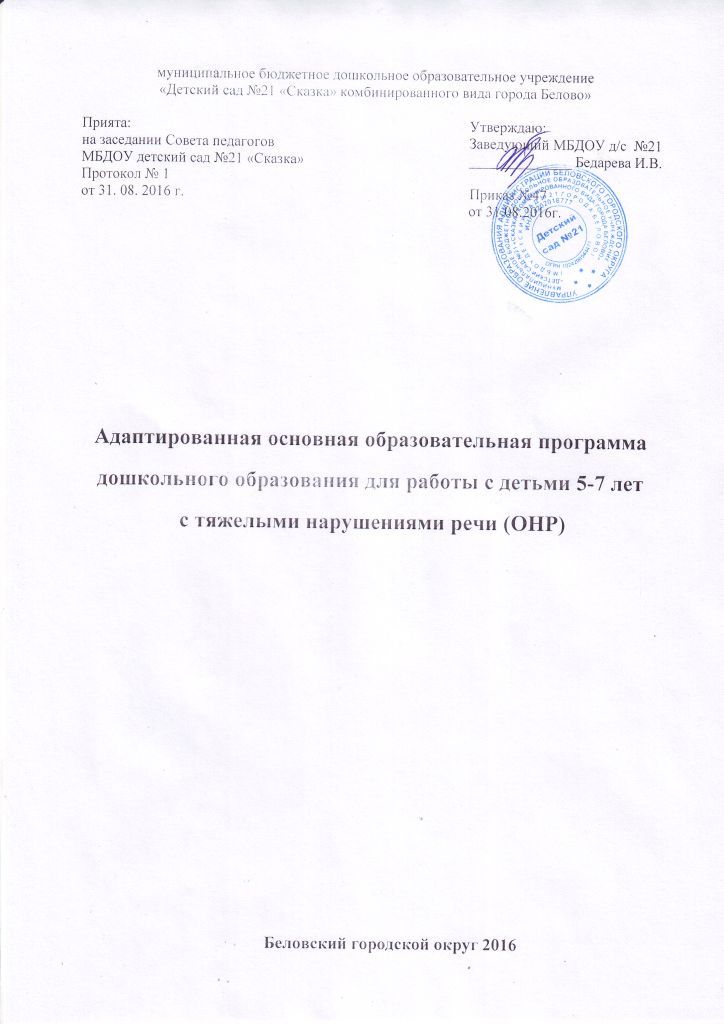 Содержание I.​  Целевой раздел.1.​ Пояснительная записка.1.1.​ Цели и задачи реализации Программы1.2.​ Принципы и подходы к формированию Программы1.3. Значимые для разработки и реализации Программы характеристики детей с ТНР (ОНР)1.3.1 Характеристика детей  с  общим недоразвитием речи 5-6 лет1.3.2 Характеристика детей с общим недоразвитием речи 6-7 лет2.​ Планируемые результаты освоения ПрограммыII.​ Содержательный раздел программы2.1. Описание образовательной деятельности в соответствии с направлениями развития ребенка, представленными в пяти образовательных областях	2.1.1. Образовательная область «Социально-коммуникативное развитие»	2.1.2. Образовательная область «Познавательное развитие»	2.1.3. Образовательная область «Развитие речи»	2.1.4. Образовательная область «Художественно-эстетическое развитие»	2.1.5. Образовательная область «Физическое развитие»2.2. Описание вариативных форм, способов, методов и средств реализации Программы с учетом возрастных и индивидуальных особенностей воспитанников2.3. Используемые в работе детского сада образовательные технологии2.4. Особенности образовательной деятельности приоритетных направлений развития ДОУ2.5. Содержание образовательной деятельности по профессиональной коррекции нарушений развития детей2.6. Сотрудничество педагогического коллектива с семьями воспитанников2.7. Преемственность в работе ДОУ и школы2.8. Взаимодействие с социальными партнерамиIII.​ Организационный раздел.3.1. Организация режима пребывания детей в детском саду3.2. Материально-техническое обеспечение программы.3.3. Особенности организации предметно-пространственной развивающей образовательной среды3.5. Список литературыI.​ ЦЕЛЕВОЙ РАЗДЕЛ АДАПТИРОВАННОЙ ОБРАЗОВАТЕЛЬНОЙ ПРОГРАММЫ.1.​ Пояснительная записка.Адаптированная образовательная программа дошкольного образования для детей с тяжелыми нарушениями речи (далее – Программа) разработана в соответствии с Федеральным государственным образовательным стандартом дошкольного образования (ФГОС ДО), особенностями образовательного учреждения, региона и муниципалитета, образовательными потребностями воспитанников. Определяет цель, задачи, планируемые результаты, содержание и организацию образовательного процесса на ступени дошкольного образования.Данная Программа составлена с учетом:- Федерального Закона Российской Федерации «Об образовании в Российской Федерации» от 29.12.2012г. № 273-ФЗ.- Федеральных государственных образовательных стандартов дошкольного образования (приказ МО и науки РФ от 17. 10. 2013 г. № 1155)- Приказа Министерства образования и науки РФ от 30.08.2013г. №1014 «Об утверждении Порядка организации и осуществления образовательной деятельности по основным общеобразовательным программам – образовательным программам дошкольного образования».- Постановления Главного государственного санитарного врача РФ от 15.05.2013 N 26 «Об утверждении СанПиН 2.4.1.3049-13 «Санитарно-эпидемиологические требования к устройству, содержанию и организации режима работы дошкольных образовательных организаций»;- Примерной общеобразовательной программы дошкольного образования «ОТ РОЖДЕНИЯ ДО ШКОЛЫ» (пилотный вариант) / под ред. Н. Е. Вераксы, Т. С.Комаровой, М. А. Васильевой. — М.: МОЗАИКА СИНТЕЗ, 2014- Примерной адаптированной образовательной программы дошкольного образования для детей с тяжелыми нарушениями речи (общим недоразвитием речи) с 3 до 7 лет. Н.В. Нищева, 2015 Настоящая   программа   носит   коррекционно-развивающий характер. Она предназначена для обучения и воспитания детей 5-7 лет с тяжелыми нарушениями речи (ОНР). Содержание коррекционной работы в соответствии с федеральным государственным образовательным стандартом дошкольного образования направлено на овладение детьми самостоятельной, связной, грамматически правильной речью и коммуникативными навыками, фонетической системой русского языка, элементами грамоты, что формирует психологическую готовность к обучению в школе и обеспечивает преемственность со следующей ступенью системы общего образования.Проблема воспитания и обучения детей с ограниченными возможностями здоровья в общеобразовательном пространстве требует деликатного и гибкого подхода, так как известно, что не все дети, имеющие нарушения в развитии, могут успешно интегрироваться в среду здоровых сверстников. Дети с ограниченными возможностями здоровья могут реализовать свой потенциал лишь при условии вовремя начатого и адекватно организованного процесса воспитания и обучения, удовлетворения как общих с нормально развивающимися детьми, так и их особых образовательных потребностей, заданных характером нарушения их психического развития.Программой предусмотрена необходимость охраны и укрепления физического и психического здоровья детей, обеспечения эмоционального благополучия каждого ребенка. Так она позволяет формировать оптимистическое отношение детей к окружающему, что дает возможность ребенку жить и развиваться, обеспечивает позитивное эмоционально-личностное и социально-коммуникативное развитие.Программа включает обязательную часть и часть, формируемую участниками образовательных отношений. Обе части являются взаимодополняющими и необходимыми с точки зрения реализации требований Федерального государственного образовательного стандарта дошкольного образования (далее – ФГОС ДО).	1.1. Цели и задачи реализации ПрограммыЦелью данной Программы является построение системы работы в группах для детей с тяжелыми нарушениями речи (общим недоразвитием речи) в возрасте с 3 до 7 лет, предусматривающей полную интеграцию действий всех специалистов дошкольной образовательной организации и родителей дошкольников. Комплексность педагогического воздействия направлена на выравнивание речевого и психофизического развития детей и обеспечение их всестороннего гармоничного развития, развития физических, духовно-нравственных, интеллектуальных и художественно-эстетических качеств дошкольников. Задачи:- охрана и укрепление физического и психического здоровья детей, в том числе их эмоционального благополучия;- обеспечение равных возможностей для полноценного развития каждого ребенка в период дошкольного детства;- обеспечение преемственности целей, задач и содержания образования, реализуемых в рамках образовательных программ различных уровней;	- создание благоприятных условий развития детей в соответствии с их возрастными и индивидуальными особенностями и склонностями, развития способностей и творческого потенциала каждого ребенка как субъекта отношений с самим собой, другими детьми, взрослыми и миром;	- объединение обучения и воспитания в целостный образовательный процесс на основе духовно-нравственных и социокультурных ценностей и принятых в обществе правил и норм поведения в интересах человека, семьи, общества;	- формирование общей культуры личности детей, в том числе ценностей здорового образа жизни, развития их социальных, нравственных, эстетических, интеллектуальных, физических качеств, инициативности, самостоятельности и ответственности ребенка, формирование предпосылок учебной деятельности;	- обеспечение вариативности и разнообразия организационных форм в коррекционно-образовательном процессе с детьми с тяжелыми нарушениями речи;	- формирование социокультурной среды, соответствующей возрастным, индивидуальным, психологическим и физиологическим особенностям детей;	- обеспечение психолого-педагогической поддержки семьи и повышения компетентности родителей (законных представителей) в вопросах развития и образования, охраны и укрепления здоровья детей.1.2.​ Принципы и подходы к формированию ПрограммыАдаптированная образовательная программа формируется с учётом особенностей базового уровня системы общего образования с целью формирования общей культуры личности воспитанников, развития их социальных, нравственных, эстетических, интеллектуальных, физических качеств, инициативности, самостоятельности и ответственности ребёнка, формирования предпосылок учебной деятельности.Представляется целесообразным выделение нескольких групп принципов формирования программы.Принципы, сформулированные на основе требований ФГОС1. Полноценное проживание ребенком всех этапов детства (младенческого, раннего и дошкольного возраста), обогащение (амплификация) детского развития.2.Построение образовательной деятельности на основе индивидуальных особенностей каждого ребенка, при котором сам ребенок становится активным в выборе содержания своего образования, становится субъектом образования (далее – индивидуализация дошкольного образования).3.Содействие и сотрудничество детей и взрослых, признание ребенка полноценным участником (субъектом) образовательных отношений.4.Поддержка инициативы детей в различных видах деятельности.5. Сотрудничество ДОУ с семьей.6.Приобщение детей к социокультурным нормам, традициям семьи, общества и  государства.7.Формирование познавательных интересов и познавательных действий ребенка в различных видах деятельности.8.Возрастная адекватность дошкольного образования (соответствиетребований, методов возрасту и особенностям развития).9.Учет этнокультурной ситуации развития детей.Основные принципы дошкольного образования1. Поддержка разнообразия детства; сохранение уникальности и самоценности детства как важного этапа в общем развитии человека, самоценность детства – понимание(рассмотрение) детства как периода жизни значимого самого по себе, без всяких условий; значимого тем, что происходит с ребенком сейчас, а не тем, что этот период есть период подготовки к следующему периоду.2. Личностно-развивающий и гуманистический характер взаимодействия взрослых (родителей (законных представителей), педагогических и иных работников ДОУ) и детей.3. Уважение личности ребенка.4. Реализация программы в формах, специфических для детей данных возрастных групп, прежде всего в форме игры, познавательной и исследовательской деятельности, в форме творческой активности, обеспечивающей художественно-эстетическое развитие ребенка.Программа направлена на: 1) обеспечение коррекции нарушений развития различных категорий детей с ограниченными возможностями здоровья, оказание им квалифицированной помощи в освоении Программы; 2) освоение детьми с ограниченными возможностями здоровья Программы, их разностороннее развитие с учетом возрастных и индивидуальных особенностей и особых образовательных потребностей, социальной адаптации. 1.3.​  Характеристика детей с тяжелыми нарушениями речи (общим недоразвитием речи)Дошкольники с тяжелыми нарушениями речи (общим недоразвитием речи) — это дети с поражением центральной нервной системы, у которых стойкое речевое расстройство сочетается с различными особенностями психической деятельности.Общее недоразвитие речи рассматривается как системное нарушение речевой деятельности, сложные речевые расстройства, при которых у детей нарушено формирование всех компонентов речевой системы, касающихся и звуковой, и смысловой сторон, при нормальном слухе и сохранном интеллекте (Левина Р. Е., Филичева Т. Б.,Чиркина Г. В.).Речевая недостаточность при общем недоразвитии речи у дошкольников может варьироваться от полного отсутствия речи до развернутой речи с выраженными проявлениями лексико-грамматического и фонетико-фонематического недоразвития (Левина Р. Е.).1.3.1. Характеристика детей шестого года жизнис общим недоразвитием речи Обычно к пяти годам ребенок овладевает системой родного языка: говорит четко, связно; полно и понятно излагает свои мысли, легко строит предложения различной структуры; пересказывает рассказы и составляет их самостоятельно. Современный малыш хорошо произносит все звуки, легко воспроизводит слова различной слоговой структуры. Словарный запас составляет 4-5 тысяч слов. Однако так происходит не всегда. Иная картина наблюдается у детей с общим недоразвитием речи. Это может проявляться по-разному: одни дети не способны соединить слова в фразы или произнести отдельное слово, употребляя лишь звуковые сочетания или отдельные звукоподражательные комплексы; другие владеют развернутой речью с фонетико-фонематическими и лексико-грамматическими нарушениями. У данной категории детей страдают все компоненты языковой системы: фонетика, лексика, грамматика. Отсюда и название нарушения - общее недоразвитие речи. Наиболее характерные фонетические трудности касаются нарушения произношения 10-20 звуков: неумение различать на слух и в произношении близкие по звучанию мягкие - твердые, глухие - звонкие, а также звуки [л]-[р], [с]-[ш], [т']-[ч'], [ш]-[щ'], [с']-[щ'] и т. д.; может быть нарушена звуконаполняемость слов, искажена слоговая структура; затруднения вызывает воспроизведение ряда слогов: ба-ба-па, тя-та-да-дя; слов, сходных по звучанию: кот - год - ход, палка — балка - скалка и т. д. Среди лексических нарушений можно назвать: - невозможность или затруднения в назывании частей предмета; - затруднения в назывании обобщающих слов; -ошибки в подборе глаголов, обозначающих действия по голосу (каркает, чирикает, мычит), по способу передвижения (скачет, летит, ползет), выражающих точность действий (чирикает, каркает, кукарекает заменяют словом кричит; вместо скачет, мчится говорят бежит; лижет, грызет выражают одним словом ест); - неверное употребление или замена приставочных глаголов (пришел, ушел, зашел, вышел, перешел); -неверный подбор или невозможность выполнить задание, связанное с подбором противоположного или близкого по смыслу слова; -неверное образование существительных при помощи различных суффиксов, с уточнением их значения (путают листик -листок, грибик-грибок, слоник - слоненок); -трудности в образовании относительных и притяжательных прилагательных. Грамматические нарушения: - словоизменение различных частей речи; - употребление предлогов (птичка села в дерево, дятел живет на дупле, мальчик вышел из шкафа); - согласование различных частей речи с существительным; - построение различных типов предложений; - управление. Естественно, что в связной речи находят отражение все вышеперечисленные ошибки. Однако развернутые высказывания детей пятилетнего возраста с ОНР отличаются еще и отсутствием четкости, последовательности изложения. Они характеризуются отрывочностью, акцентом на внешние, поверхностные впечатления. Таким малышам трудно не только составлять самостоятельно рассказы, но и пересказывать за нормально говорящими сверстниками или взрослым. Характерным для этой категории детей является нарушение чувства ритма, что приводит к трудностям в заучивании стихов. Все указанные особенности отмечаются у детей 5-6 лет с нормальным слухом, зрением и интеллектом. Только при отмеченных параметрах дефект может характеризоваться как общее недоразвитие речи. Необходимо отметить, что у детей с общим недоразвитием наряду с указанными речевыми особенностями отмечается недостаточность сформированности неречевых процессов, которые тесно связаны с речью: памяти, внимания, мелкой и общей моторики, словесно-логического мышления. Эти процессы тесно связаны с речью, и порой трудно определить, что является причиной, а что следствием, что первично, а что вторично. Что касается личностных особенностей детей пятилетнего возраста, то они заметны каждому воспитателю, который работал с детьми. Отклонения от нормы у таких малышей проявляются на занятиях, предполагающих любой вид деятельности: на рисовании они с трудом удерживают кисть и карандаш, неловко выполняют точные движения, неаккуратно раскрашивают, затрудняются в выборе и назывании цвета; на занятии по развитию элементарных математических представлений отмечаются трудности в работе с различными формами предметов, запоминании состава числа, решении логических задач; на занятии по аппликации и ручному труду отмечаются трудности при работе с ножницами и т. д. Все виды деятельности вызывают у таких детей быстрое утомление. Одни начинают вертеться, разговаривать, перестают воспринимать учебный материал, другие, напротив, сидят тихо и спокойно. На первый взгляд, кажется, что они слушают внимательно и все понимают, однако не отвечают на вопросы, либо их ответы носят случайный характер. В процессе общения часто дети с общим недоразвитием речи проявляют повышенную возбудимость, агрессивность, обидчивость, реже - вялость, апатию, излишнюю ранимость. Однако и те и другие нуждаются в коррекционных занятиях, без которых в дальнейшем невозможно будет полноценное обучение в школе. 1.3.2. Характеристика детей седьмого года жизнис общим недоразвитием речиДошкольники с общим недоразвитием речи, достигшие шестилетнего возраста, зачисляются в подготовительные группы дошкольного образовательного учреждения. Большинство таких детей достигают к началу последнего года обучения III или IV уровня речевого недоразвития либо нерезко выраженного общего недоразвития речи. Среди детей подготовительных логопедических групп есть такие, которые обучались один, два и даже три года. Коррекционная логопедическая группа данного возраста может быть очень неоднородной, что осложняет работу педагогов. Состояние речевой деятельности и уровень сформированности языковых средств у каждого ребенка подготовительной группы имеют индивидуальные особенности. Однако можно отметить и общее в состоянии уровня сформированности устной речи детей, ранее получивших помощь у логопеда, от тех ребят, которые зачисляются в логопедическую группу на один год. У тех детей, которые ранее получали логопедическую помощь, как правило, остаются несформированными самые сложные в коррекционном плане фонемы: [ч'], [ц], [р], [р'], [л]; у части детей уже может быть сформирована норма произношения всех звуков. У детей первого года обучения патология серьезнее и охватывает не 2, а 4-5 групп звуков. У всех детей здесь будет отмечаться смешение (на слух и в произносительном плане) близких в акустическом и артикуляторном плане звуков. Что касается слоговой структуры слова, то здесь искажаются только слова, состоящие из 4-5 слогов, с одним или двумя стечениями согласных звуков. Дети, ранее обучавшиеся у логопеда, имеют представления о гласных звуках и о слогах, умеют, как правило, делить слова различной слоговой структуры на слоги, однако остаются трудности в определении количества слогов в словах со стечением согласных. К этому возрасту словарь дошкольников достаточно наполнен, однако по-прежнему отстает от возрастной нормы как количественно, так и качественно. Затруднения касаются подбора синонимов и антонимов, родственных слов, относительных прилагательных, образованных непродуктивным способом; часто в речи детей отсутствуют сложные слова, притяжательные прилагательные и приставочные глаголы. Дети не всегда полно и точно объясняют значение знакомого им слова. У детей, достигших шестилетнего возраста, наблюдается снижение количества аграмматизмов: у детей второго или третьего года обучения из-за большего количества новых слов появляется возможность для правильного словообразования и словоизменения. Ребенок может уже строить фразу самостоятельно и включать в нее до двух определений. Однако в предложениях у большей части детей остается нарушение согласования прилагательного и числительного с существительным. Часто воспитанники путаются в употреблении сложных предлогов из-за и из-под, а также в дифференциации сложных предлогов и их компонентов. Все перечисленные ошибки особенно характерны для тех детей, которые ранее не получали логопедическую помощь. И все дети, независимо от обучения, затрудняются в построении сложноподчиненных и сложносочиненных предложений. Указанные нарушения во всех компонентах языковой системы, естественно, отражаются на связной речи дошкольников. Как правило, дети, получающие помощь у логопеда, могут в подготовительной группе составить описательный рассказ по опорам и без них, разложить серию из 5-6 картинок и самостоятельно составить рассказ, пересказать небольшой рассказ, но их речь остается несовершенной. Рассказы бедны, неполны, недостаточно развернуты, непоследовательны, состоят из простых предложений, содержат аграмматизмы. Существенную роль играет развитие высших психических процессов, тесно связанных с речевой деятельностью. Это внимание, память, словесно-логическое мышление, зрительно-моторная координация. Решить объем перечисленных задач возможно только при условии квалифицированного, комплексного и систематического специального обучения дошкольников. 2.​ Планируемые результаты освоения программыПланируемые результаты освоения детьми адаптированной образовательной программы дошкольного образования в соответствии с ФГОС ДО представляют собой целевые ориентиры дошкольного образования, представляющие собой социально-нормативные возрастные характеристики возможных достижений детей.  Освоение Программы представлено в виде целевых ориентиров дошкольного образования, которые представляют собой социально-нормативные возрастные характеристики возможных достижений ребенка на этапе завершения уровня дошкольного образования. Целевые ориентиры на этапе завершения дошкольного образования:- ребенок овладевает основными культурными способами деятельности, проявляет инициативу и самостоятельность в разных видах деятельности – игре, общении, познавательно-исследовательской деятельности, конструировании и др.; способен выбирать себе род занятий, участников по совместной деятельности;- ребенок обладает установкой положительного отношения к миру, к разным видам труда, другим людям и самому себе, обладает чувством собственного достоинства; активно взаимодействует со сверстниками и взрослыми, участвует в совместных играх. Способен договариваться, учитывать интересы и чувства других, сопереживать неудачам и радоваться успехам других, адекватно проявляет свои чувства, в том числе чувство веры в себя, старается разрешать конфликты;- ребенок обладает развитым воображением, которое реализуется в разных видах деятельности, и прежде всего в игре; ребенок владеет разными формами и видами игры, различает условную и реальную ситуации, умеет подчиняться разным правилам и социальным нормам;- ребенок достаточно хорошо владеет устной речью, может выражать свои мысли и желания, может использовать речь для выражения своих мыслей, чувств и желаний, построения речевого высказывания в ситуации общения, может выделять звуки в словах, у ребенка складываются предпосылки грамотности;- у ребенка развита крупная и мелкая моторика; он подвижен, вынослив, владеет основными движениями, может контролировать свои движения и управлять ими;- ребенок способен к волевым может следовать социальным нормам поведения и правилам в разных видах деятельности, во взаимоотношениях со взрослыми и сверстниками, может соблюдать правила безопасного поведения и личной гигиены;- ребенок проявляет любознательность, задает вопросы взрослым и сверстникам, интересуется причинно-следственными связями, пытается самостоятельно придумывать объяснения явлениям природы и поступкам людей; склонен наблюдать, экспериментировать. Обладает начальными знаниями о себе, о природном и социальном мире, в котором он живет; знаком с произведениями детской литературы, обладает элементарными представлениями из области живой природы, естествознания, математики, истории и т.п.; ребенок способен к принятию собственных решений, опираясь на свои знания и умения в различных видах деятельности.2.1. Предполагаемые результаты коррекции речевого развития детей в старшей группе. Дети должны научиться: Понимать обращенную речь в соответствии с параметрами возрастной нормы.Фонетически правильно оформлять звуковую сторону речи.Правильно передавать слоговую структуру слов.Пользоваться в самостоятельной речи простыми распространенными и сложными предложениями, владеть навыками объединения их в рассказ.Владеть элементарными навыками пересказа.Владеть навыками диалогической речи.Владеть навыками словообразования: продуцировать названия существительных от глаголов, прилагательных от существительных и глаголов, уменьшительно-ласкательных форм существительных и проч. Грамматически правильно оформлять самостоятельную речь в соответствии с нормами языка. Падежные, родовидовые окончания слов должны проговариваться четко; простые предлоги употребляться адекватно.Использовать в спонтанном общении слова различных лексико-грамматических категорий (существительных, глаголов, прилагательных, местоимений, наречий и т.д.) В итоге обучения дети должны овладеть грамматически правильной разговорной речью. Однако их развернутая речь может иметь лексические, грамматические, фонетические неточности, что и предполагается сделать на следующем этапе обучения. 
 2.2. Предполагаемые результаты коррекции речевого развития детейв подготовительной группе. Дети должны научиться: понимать обращенную речь в соответствии с параметрами возрастной нормы; фонетически правильно оформлять звуковую сторону речи; правильно передавать слоговую структуру слов, используемых в речи; пользоваться в самостоятельной речи простыми распространенными и сложными предложениями, владеть навыками объединения их в рассказ; владеть элементарными навыками пересказа; владеть навыками диалогической речи; владеть навыками словообразования: продуцировать названия существительных от глаголов, прилагательных от существительных и глаголов, уменьшительно-ласкательных и увеличительных форм существительных и проч.; грамматически правильно оформлять самостоятельную речь в соответствии с нормами языка. Падежные, родовидовые окончания слов должны проговариваться четко; простые и почти все сложные предлоги – употребляться адекватно; использовать в спонтанном общении слова различных лексико-грамматических категорий (существительных, глаголов, наречий, прилагательных, местоимений и т.д.); владеть элементами грамоты: навыками чтения и печатания некоторых букв, слогов, слов коротких предложений в пределах программы. 
II.​ СОДЕРЖАТЕЛЬНЫЙ РАЗДЕЛ ПРОГРАММЫ2.1. Описание образовательной деятельности в соответствии с направлениями развития ребенка, представленными в пяти образовательных областяхПрограмма определяет содержание и организацию образовательной деятельности с детьми 5-7 лет с тяжелыми нарушениями речи, обеспечивает развитие личности детей дошкольного возраста в различных видах общения и деятельности с учетом их возрастных, индивидуальных психологических и физиологических особенностей.Содержание психолого-педагогической работы ориентировано на разностороннее развитие дошкольников с учетом их возрастных и индивидуальных особенностей. Задачи психолого-педагогической работы по формированию физических, интеллектуальных и личностных качеств детей решаются интегрировано в ходе освоения всех образовательных областей:социально-коммуникативное развитие;познавательное развитие;речевое развитие;художественно-эстетическое развитие;физическое развитие.Содержание указанных образовательных областей определяется в соответствии с целями и задачами Программы и реализуется в различных видах деятельности (общении, игре, познавательно-исследовательской деятельности – как сквозных механизмах развития ребенка).В соответствии с профилем учреждения образовательная область «Речевое развитие» выдвинута в адаптированной программе на первый план, так как овладение родным языком является одним из основных элементов формирования личности.Такие образовательные области, как «Познавательное развитие», «Социально-коммуникативное развитие», «Художественно-эстетическое развитие»», «Физическое развитие» тесно связаны с образовательной областью «Речевое развитие» и позволяют решать задачи умственного, творческого, эстетического, физического и нравственного развития, и, следовательно, решают задачу всестороннего гармоничного развития личности каждого ребенка.Отражая специфику работы в логопедической группе и учитывая основную ее направленность, а также имея в виду принцип интеграции образовательных областей, задачи речевого развития включены не только в образовательную область «Речевое развитие», но и в другие области.Основной формой работы во всех пяти образовательных областях адаптированной образовательной программы является игровая деятельность - основная форма деятельности дошкольников. Все коррекционно-развивающие индивидуальные, подгрупповые, групповые, интегрированные занятия в  соответствии с Программой носят игровой характер, насыщены разнообразными играми и развивающими игровыми упражнениями и ни в коей мере не дублируют школьных форм обучения. Коррекционное направление работы с детьми с ТНР является приоритетным, так как целью его является выравнивание речевого и психофизического развития детей. Все педагоги следят за речью детей и закрепляют речевые навыки, сформированные учителем-логопедом. Кроме того, все специалисты и родители дошкольников под руководством учителя-логопеда занимаются коррекционно-развивающей работой, участвуют в исправлении речевого нарушения и связанных с ним процессов.2.1.1. Образовательная область«СОЦИАЛЬНО-КОММУНИКАТИВНОЕ РАЗВИТИЕ»Социально-коммуникативное развитие направлено на усвоение норм и ценностей, принятых в обществе, включая моральные и нравственные ценности; развитие общения и взаимодействия ребенка со взрослыми и сверстниками; становление самостоятельности, целенаправленности и саморегуляции собственных действий; развитие социального и эмоционального интеллекта, эмоциональной отзывчивости, сопереживания, формирование готовности к совместной деятельности со сверстниками, формирование уважительного отношения и чувства принадлежности к своей семье и к сообществу детей и взрослых в Организации; формирование позитивных установок к различным видам труда и творчества; формирование основ безопасного поведения в быту, социуме, природе. Цели, задачи, содержание образовательной области представлены в «Примерной адаптированной образовательной программе дошкольного образования для детей с тяжелыми нарушениями речи (общим недоразвитием речи) с 3 до 7 лет» под ред. Н.В. Нищевой, 2015, стр.852.1.2. Образовательная область «ПОЗНАВАТЕЛЬНОЕ РАЗВИТИЕ»Познавательное развитие предполагает развитие интересов детей, любознательности и познавательной мотивации; формирование познавательных действий, становление сознания; развитие воображения и творческой активности; формирование первичных представлений о себе, других людях, объектах окружающего мира, о свойствах и отношениях объектов окружающего мира (форме, цвете, размере, материале, звучании, ритме, темпе, количестве, числе, части и целом, пространстве и времени, движении и покое, причинах и следствиях и др.), о малой родине и Отечестве, представлений о социокультурных ценностях нашего народа, об отечественных традициях и праздниках, о планете Земля как общем доме людей, об особенностях ее природы, многообразии стран и народов мира.Цели, задачи, содержание образовательной области представлены в «Примерной адаптированной образовательной программе дошкольного образования для детей с тяжелыми нарушениями речи (общим недоразвитием речи) с 3 до 7 лет» под ред. Н.В. Нищевой, 2015, стр.782.1.3. Образовательная область «РЕЧЕВОЕ РАЗВИТИЕ»Речевое развитие включает владение речью как средством общения и культуры; обогащение активного словаря; развитие связной, грамматически правильной диалогической и монологической речи; развитие речевого творчества; развитие звуковой и интонационной культуры речи, фонематического слуха; знакомство с книжной культурой, детской литературой, понимание на слух текстов различных жанров детской литературы; формирование звуковой аналитико-синтетической активности как предпосылки обучения грамоте.Цели, задачи, содержание образовательной области представлены в «Примерной адаптированной образовательной программе дошкольного образования для детей с тяжелыми нарушениями речи (общим недоразвитием речи) с 3 до 7 лет» под ред. Н.В. Нищевой, 2015, стр.692.1.4. Образовательная область «ХУДОЖЕСТВЕННО- ЭСТЕТИЧЕСКОЕ РАЗВИТИЕ»Художественно-эстетическое развитие предполагает развитие пред- посылок ценностно-смыслового восприятия и понимания произведений искусства (словесного, музыкального, изобразительного), мира природы; становление эстетического отношения к окружающему миру; формирование элементарных представлений о видах искусства; восприятие музыки, художественной литературы, фольклора; стимулирование сопереживания персонажам художественных произведений; реализацию самостоятельной творческой деятельности детей (изобразительной, конструктивно-модельной, музыкальной и др.).Цели, задачи, содержание образовательной области представлены в «Примерной адаптированной образовательной программе дошкольного образования для детей с тяжелыми нарушениями речи (общим недоразвитием речи) с 3 до 7 лет» под ред. Н.В. Нищевой, 2015, стр.932.1.5. Образовательная область «ФИЗИЧЕСКОЕ РАЗВИТИЕ»Физическое развитие включает приобретение опыта в следующих видах деятельности детей: двигательной, в том числе связанной с выполнением упражнений, направленных на развитие таких физических качеств, как координация и гибкость; способствующих правильному формированию опорно-двигательной системы организма, развитию равновесия, координации движения, крупной и мелкой моторики обеих рук, а также с правильным, не наносящим ущерба организму, выполнением основных движений (ходьба, бег, мягкие прыжки, повороты в обе стороны), формирование начальных представлений о некоторых видах спорта, овладение подвижными играми с правилами; становление целенаправленности и саморегуляции в двигательной сфере; становление ценностей здорового образа жизни, овладение его элементарными нормами и правилами (в питании, двигательном режиме, закаливании, при формировании полезных привычек и др.).Цели, задачи, содержание образовательной области представлены в «Примерной адаптированной образовательной программе дошкольного образования для детей с тяжелыми нарушениями речи (общим недоразвитием речи) с 3 до 7 лет» под ред. Н.В. Нищевой, 2015, стр.1012.2. Описание вариативных форм, способов, методов и средств реализации Программы с учетом возрастных и индивидуальных особенностей воспитанниковРеализация Программы обеспечивается на основе вариативных форм, способов, методов и средств, соответствующих принципам и целям ФГОС и выбираемых педагогом с учетом многообразия конкретных социокультурных, географических, климатических условий реализации Программы, возраста воспитанников, состава групп, особенностей интересов детей, запросов родителей (законных представителей).Формы работы и задачи развития образовательной деятельности определены для каждой возрастной группы, в соответствии с ФГОС.  Тематический подход позволяет оптимально организовать образовательный процесс для детей с особыми способностями и потребностями. Образовательный процесс дошкольного учреждения включает в себя организованную образовательную деятельность взрослого и детей, самостоятельную деятельность детей и образовательную деятельность при проведении режимных моментов. Образовательная деятельность при проведении режимных моментов предполагает развитие детей по всем направлениям и областям познавательного, развивающего и обучающего характера в течение дня. Самостоятельная образовательная деятельность определяет развитие детей по физической, социально-коммуникативной, познавательной, речевой и художественно-эстетической областям развития, предполагающая общение со сверстниками в уголках книги, в различных играх, экспериментах, конструировании, творческих проявлениях и увлечениях. Организация совместной деятельности взрослых и детей распространяется как на проведение режимных моментов, так и на всю непрерывно образовательную деятельность. Непрерывно образовательная деятельность организуется как партнерская форма организации (сотрудничество взрослого и детей, возможность свободного размещения, перемещения и общения детей), которая включает различные виды детской деятельности.Модель организации деятельности взрослых и детей в ДОУКоррекционно-развивающая  работа  осуществляется  как  в  процессе  реализации образовательных программ, так и в ходе режимных моментов: индивидуальных занятий с учителем-логопедом,  музыкальным руководителем,  педагогом-психологом  и  другими специалистами ДОУ; активных действий в специально организованной среде (свободная игра  в  групповом  помещении,  в  специально  оборудованных  помещениях,  прогулка); совместной  деятельности  и  игры  в  микрогруппах  с  другими  детьми,  приема  пищи; организованной образовательной деятельности; праздников, конкурсов, экскурсий. Индивидуальные занятия направлены на развитие и поддержку способностей ребенка в соответствии с его возможностями. Они строятся на оценке достижений ребенка и определения зоны его ближайшего развития. Каждое занятие выстраивается с учетом действий всех специалистов, работающих с ребенком.  Например, работу учителя-логопеда по развитию речи дополняет работа психолога по развитию коммуникативных функций. Эффективным условием реализации коррекционно-развивающего образовательного процесса является организация предметно-развивающей среды, стимулирующей развитие самостоятельности, инициативы и активности ребенка, обеспечивающей развитие возможностей детей.  Характеристики предметно-развивающей среды: безопасность, комфортность, соответствие возрастным особенностям развития и интересам детей, вариативность, информативность. Обязательным условием развития детей с ОВЗ является взаимодействие с другими детьми в микрогруппах, что способствует формированию социальных навыков общения и взаимодействия. Педагоги способствуют взаимодействию детей в микрогруппах через организацию игровой, проектной и исследовательской деятельности.  Дети, решая в микрогруппах общие задачи, учатся общаться, взаимодействовать друг с другом, согласовывать свои действия, находить совместные решения, разрешать конфликты. Замечая различия в интересах, способностях, навыках сверстников, дети учатся с помощью взрослого учитывать их при взаимодействии. Фронтальные формы организации активности детей могут решать, как познавательные, так и социальные задачи.  Праздники, экскурсии, конкурсы создают позитивный эмоциональный настрой, объединяют детей и взрослых, являются важным ритуалом группы и всего сада.Физкультурно – оздоровительные мероприятия2.3.  Образовательные технологии в работе ДОУСовременные педагогические технологии в дошкольном образовании направлены на реализацию Федеральных государственных образовательных стандартов дошкольного образования.Принципиально важной стороной в педагогической технологии является позиция ребенка в воспитательно-образовательном процессе, отношение к ребенку со стороны взрослых. Взрослый в общении с детьми придерживается положения: «Не рядом, не над ним, а вместе!». Его цель- содействовать становлению ребенка как личности.  Основные требования (критерии) педагогической технологии:Здоровьесберегающие  технологииЗдоровьесберегающие технологии.Цель: обеспечение ребенку возможности сохранения здоровья, формирование у него необходимых знаний, умений, навыков по здоровому образу жизни.Группы здоровьесберегающих технологий:Технологии сохранения и стимулирования здоровья. динамические паузы (комплексы физ. минуток, которые могут включать дыхательную, пальчиковую, артикуляционную гимнастику, гимнастику для глаз и т.д.)подвижные и спортивные игрыконтрастная дорожка, тренажерыстретчинг (упр. на растяжку и гибкость)ритмопластикарелаксацияТехнологии обучения здоровому образу жизни. утренняя гимнастикафизкультурные занятиясамомассажспортивные развлечения, праздникиДень здоровьяСМИ (ситуативные малые игры – ролевая подражательная имитационная игра)игротренинги и игротерапияКоррекционные технологии.технология коррекции поведенияарттерапиятехнологии музыкального воздействиясказкотерапияпсихогимнастикаэлементы фонетической ритмикиДля осуществления обогащенного физического развития и оздоровления детей в детском саду используются нетрадиционные приемы работы. В каждой группе оборудованы «Уголки здоровья». Они оснащены как традиционными пособиями (массажными ковриками, массажерами, спортивным инвентарем и т.д.), так и нестандартным оборудованием, сделанным руками педагогов:1.«Сухой аквариум», который способствует снятию напряжения, усталости, расслаблению мышц плечевого пояса.
2.Ходьба по коврику из пробок, где происходит массаж стопы ног.
3.Для развития речевого дыхания и увеличения объема легких, используем традиционное и нетрадиционное оборудование (султанчики, вертушки).
4.Общеизвестно, что на ладонях рук, находится много точек, массируя которые можно воздействовать на различные точки организма. Для этого используем различные массажеры, в том числе и самодельные.
5.Для массажа ступней ног и развития координации движений используются коврики из веревки с узелками.
6.Ходьба по дорожкам из металлических пробок босиком.
7.Ежедневно после сна проводится оздоровительная гимнастика босиком под музыку.Дети, а особенно дети с ОВЗ нуждаются в комплексной коррекционно-развивающей и оздоровительной работе с использованием традиционных и нетрадиционных  методов воздействия,  таких  как:  логопедический  массаж;  самомассаж;  артикуляционная,  дыхательная,  пальчиковая  и  зрительная  гимнастики;  логопедическая  ритмика;  элементы  песочной терапии, ароматерапии, су-джок терапии, психогимнастики; кинезиологические и релаксационные упражнения. Использование таких методов помогает нам решать следующие задачи: - Нормализовать моторику органов артикуляции, развить тонкие дифференцированные движения пальцев рук, общую моторику; - Сформировать у детей навык правильного физиологического и речевого дыхания без ущерба для здоровья; - Сохранить и укрепить физиологическое и психологическое здоровье воспитанников, способствовать формированию здорового образа жизни; -  Повысить эффективность коррекционной работы и способствовать оздоровлению всего организма детей с ОНР. В структуру оздоровительных режимов каждой группы включены спектры медико-восстановительных методик, приемов, способов:- мимические разминки,- гимнастика для глаз (способствующая снятию статического напряжения мышц глаз, кровообращения),- пальчиковая гимнастика (тренирует мелкую моторику, стимулирует речь, пространственное мышление, внимание, кровообращение, воображение, быстроту реакции), - дыхательная гимнастика (способствует развитию и укреплению грудной клетки),
- самомассаж,-игры, упражнения для профилактики и коррекции плоскостопия и осанки.Здоровьесберегающая деятельность в итоге формирует у ребенка стойкую мотивацию на здоровый образ жизни, полноценное и неосложненное развитие. Логопедический массаж. - Самомассаж Е.А. Дьяковой, Е.Н. Краузе.  Массаж  ребенок  делает  себе  сам. Это может быть, как массаж лица руками, так и, например, массаж языка с помощью зубов. Самомассаж применяем для стимуляции кинестетических ощущений мышц, участвующих в работе периферического речевого аппарата. Длительность 5 - 10 мин. Каждое движение выполняется 4 - 6 раз. Проводится по схеме: массаж головы, мимических мышц лица, губ, языка. Проводится в игровой форме. Элементы самомассажа лица и тела, в том числе и биологически активных точек применяются в качестве динамических пауз на фронтальных и  подгрупповых  занятиях,  а также на занятиях логоритмикой. Артикуляционная гимнастика Для выработки правильных, полноценных движений и определённых положений артикуляционных органов, необходимых для правильного произношения звуков. Главная задача - выработать точность, силу, темп, переключаемость движений.  Артикуляционная гимнастика включена в структуру индивидуальных занятий, а также в режим логопедической группы. Дыхательная гимнастика Дыхательная гимнастика, используемая на логопедических занятиях, уникальный оздоровительный метод, способствующий насыщению кислородом коры головного мозга и улучшению работы всех центров. Учитывая факт, что ряд речевых нарушений имеет в своей симптоматике синдром нарушения физиологического и речевого дыхания, работа по преодолению нарушений речи носит комплексный характер и включает в себя «постановку» правильного физиологического и речевого дыхания. Для этого используются статические и  динамические дыхательные  упражнения,  направленные  на  выработку  умения дышать носом, на развитие ротового выдоха, умения дифференцировать носовой и ротовой выдох, рационально использовать выдох в момент произнесения звуков, слогов, слов, фраз. Дыхательная гимнастика включена в структуру индивидуального занятия.  Дыхательные упражнения применяются в качестве динамических пауз на фронтальных и подгрупповых занятиях, а также на занятиях логоритмикой. Пальчиковая гимнастика Систематические упражнения по тренировке движений пальцев, наряду со стимулирующим влиянием на развитие речи, является мощным средством повышения работоспособности коры головного мозга. С этой целью используются на занятиях игры и упражнения на формирование движений пальцев руки: пальчиковые игры с мелкими предметами; пальчиковые игры со стихами; самомассаж кистей и пальцев рук. Пальчиковые игры также широко используют в своей деятельности воспитатели. Зрительная гимнастика   Функциональная анатомическая незрелость зрительной системы и значительные зрительные нагрузки, которые испытывает глаз ребенка, обуславливают необходимость применения гимнастики для глаз. Зрительная гимнастика используется: - для улучшения циркуляции крови и внутриглазной жидкости глаз;- для укрепления мышц глаз;- для улучшения аккомодации (это способность глаза человека к хорошему качеству зрения на разных расстояниях).Целью проведения зрительной гимнастики является также формирование у детей дошкольного возраста представлений о необходимости заботы о своем здоровье, о важности зрения, как составной части сохранения и укрепления здоровья. Для того чтобы, гимнастика для глаз была интересной и эффективной, учитываем особенности развития детей дошкольного возраста, проводим в игровой форме, в которой дети могут проявить свою активность.   «Гимнастика мозга». Кинезиологические упражнения. Кинезиологические упражнения «Кулак-ребро-ладонь», «Ухо – нос – хлопок», «Лезгинка» и др. - активизируют нервные процессы, обостряют внимание, кинетическую память. Кинезиологические упражнения на межполушарное взаимодействие помогут активизировать различные отделы коры ГМ или корригировать проблемы в различных областях психики, используются для профилактики нарушений чтения и письма у детей с нарушениями речи.  Су-джок терапия Это одно из направлений ОННУРИ медицины, разработанной южно-корейским профессором Пак ЧжеВу. В переводе с корейского языка Су – кисть, Джок – стопа. На занятиях используются элементы су-джок терапии - стимулирование активных точек, расположенных на пальцах рук при помощи приспособлений - массажных мячиков, массажных шариков в комплекте с металлическими кольцами. Су-джоки используются в упражнениях по коррекции звукопроизношения и развитию лексико-грамматических категорий, для самомассажа рук.  Одновременно су-джок терапия способствует повышению физической и умственной работоспособности, создает базу для быстрого перехода на более высокий уровень двигательной активности мышц и возможность для оптимальной целенаправленной речевой работы с ребенком.  Пескотерапия Играть с песком можно не только на улице, но и в логопедическом кабинете. Благодаря играм с песком развивается у детей тактильно-кинетическая чувствительность и мелкая моторика рук; снимается мышечная напряжённость; развивается мотивация речевого общения; формируются первичные произносительные умения и навыки; пополняется словарь; формируется связная речь.  Ароматерапия Предназначена для профилактики, лечения и реабилитации, основана на вдыхании воздушной среды, насыщенной летучими компонентами эфирных масел в природных концентрациях. На своих занятиях, после тщательного изучения индивидуальных особенностей организма каждого ребенка, бесед с родителями и с их согласия, используются элементы ароматерапии – с помощью аромалампы аромамасел бергамота и мандарина, что снимает напряжение, тревогу и беспокойство, депрессивные состояния, повышает тонус, имеет противовоспалительный эффект. Музыкотерапия Музыкотерапия— это лекарство, которое слушают. Мирный и ласковый плеск волны, например, снимает психическое напряжение, успокаивает. Специально подобранные мелодии снимают гнев и досаду, улучшают настроение. Учеными доказано, что мелодии, доставляющие человеку радость, благотворно влияют на его организм: замедляют пульс, увеличивают силу сердечных сокращений, способствуют расширению сосудов, нормализуют артериальное давление, стимулируют пищеварение, повышают аппетит. Элементы музыкотерапии используются при выполнении релаксационных упражнений, а также во время занятий с детьми. Релаксационные упражнения Установлено, что эмоциональное возбуждение ослабевает при достаточно полном расслаблении мышц. Поэтому применение релаксационных упражнений актуально и в работе с детьми, имеющими такие речевые нарушения, как ОНР, стертая дизартрия. Умение расслабляться помогает одним детям снять напряжение, другим - сконцентрировать внимание, снять возбуждение, расслабить мышцы, что необходимо для исправления речи. Упражнения на релаксацию помогают создать спокойное настроение, радостную и свободную обстановку на занятиях. Использование элементов релаксации, особенно в начальный период обучения, помогает формировать точные артикуляционные движения, поскольку у детей появляется умение распознавать отдельные группы мышц, исчезают сопутствующие движения при выполнении упражнений. Логопедическая ритмика  Особенность логоритмики заключается в том, что в двигательные задания включается речевой материал. Логоритмика способствует развитию речи при использовании движения, музыки и слова во взаимосвязи. Музыкально-двигательные упражнения помогают корректированию общей моторики, двигательные упражнения в сочетании с речью направляются на координацию движений определенных мышечных групп и благотворно отражаются на речи ребенка. Музыкальное сопровождение всегда положительно влияет на его эмоциональное состояние и поведение.  При помощи логоритмических упражнений развивается весь психомоторный аппарат—внимание, память, чувство музыкального ритма, свобода и плавность движений, речь и т.д. Таким образом, включение инновационных здоровьесберегающих мероприятий в коррекционно-логопедическую работу с детьми с ОНР помогает более эффективно исправлять их речевые нарушения, а также делать занятия более интересными и необычными.Технология исследовательской деятельностиЦель - сформировать у дошкольников основные ключевые компетенции, способность к исследовательскому типу мышления.Надо отметить, что применение проектных и исследовательских  технологий не может существовать без использования ТРИЗ-технологии (технологии решения изобретательских задач). Поэтому при организации или проводя эксперименты.Методы и приемы организации экспериментально – исследовательской деятельности: - эвристические беседы;- постановка и решение вопросов проблемного характера;- наблюдения;- моделирование (создание моделей об изменениях в неживой природе);- опыты;- фиксация результатов: наблюдений, опытов, экспериментов,  трудовой деятельности;- «погружение» в краски, звуки, запахи и образы природы;- подражание голосам и звукам природы;- использование художественного слова;- дидактические игры, игровые обучающие и творчески развивающие ситуации;- трудовые поручения, действия.Содержание познавательно-исследовательской деятельностиОпыты (экспериментирование)Состояние и превращение вещества.Движение   воздуха, воды. Свойства почвы и минералов.Условия жизни растений.Коллекционирование (классификационная работа)Виды растений.Виды животных.Виды строительных сооружений.Виды транспорта.Виды профессий.Путешествие по картеСтороны света. Рельефы местности.Природные    ландшафты и их обитатели. Части света, их природные и культурные «метки» - символы.Путешествие по «реке времени»Прошлое и настоящее    человечества (историческое время) в «метках» материальной цивилизации (например, Египет — пирамиды). История    жилища и благоустройства.Игровая технология         Строится как целостное образование, охватывающее определенную часть учебного процесса и объединенное общим содержанием, сюжетом, персонажем. 	Обучение в форме игры может и должно быть интересным, занимательным, но не развлекательным.Игровые технологии тесно связаны со всеми сторонами воспитательной и образовательной работы детского сада и решением его основных задач.Технология «ТРИЗ»Технология решения изобретательских задач.Главная цель, которую ставят перед собой ТРИЗ - педагоги это: - формирование у детей творческого мышления, т.е. воспитание творческой личности, подготовленной к стабильному решению нестандартных задач в различных областях деятельности. Методику ТРИЗ можно назвать школой творческой личности, поскольку её девиз - творчество во всем: в постановке вопроса, в приёмах его решения, в подаче материала.Технология интегрированного обученияИнтегрирование - соединяют знания из разных образовательных областей на равноправной основе, дополняя друг друга. При этом решается несколько задач развития. В форме интегрированных занятий лучше проводить обобщающие занятия, презентации тем, итоговые занятия.Технологии создания предметно-развивающей средыСреда, в которой находится ребёнок, во многом определяет темпы и характер его развития и поэтому рассматривается многими педагогами и психологами как фактор развития личности.Моделирование предметной среды создает условия и для взаимодействия, сотрудничества, взаимообучения детей.Построение предметно-развивающей среды - это внешние условия педагогического процесса, позволяющее организовать самостоятельную деятельность ребенка, направленную на его саморазвитие под наблюдением взрослого.Среда должна выполнять образовательную, развивающую, воспитывающую, стимулирующую, организационную, коммуникативную функции. Но самое главное - она должна работать на развитие самостоятельности и самодеятельности ребенка.Технологический подход, то есть новые педагогические технологии гарантируют достижения дошкольника и в дальнейшем гарантируют их успешное обучение в школе.2.4. Особенности образовательной деятельности приоритетных направлений развития ДОУОсобенности образовательной деятельности разных видов и культурных практик.Образовательная деятельность в детском саду осуществляется с учётом национально – культурных, демографических, климатических особенностей района в котором находится.  При проектировании содержания Программы учитываются специфические климатические особенности региона: время начала и окончания тех или иных сезонных явлений (листопад, таяние снега и т.д.) и интенсивность их протекания; состав флоры и фауны; длительность светового дня; погодные условия и т.д.   Особенности образовательной деятельности разных видов и культурных практик связаны с формированием у ребенка в период дошкольного детства способов самоопределения и самореализации, обеспечивающих реализацию универсальных культурных умений, которые совершенствуются в течение всей последующей жизни ребенка.  Культурные умения включают в себя готовность и способность ребенка действовать во всех обстоятельствах жизни и деятельности на основе культурных норм и выражают: - содержание, качество и направленность действий и поступков; - индивидуальные особенности действий; - принятие и освоение культурных норм сообщества, к которому принадлежит ребенок; - принятие общечеловеческих культурных образцов деятельности и поведения. Культурные умения реализуются в образовательном процессе через разные виды образовательной деятельности ребенка и взрослого, самостоятельной деятельности детей. При этом используется система здоровьесберегающих технологий, которая учитывает:  - анализ данных о состоянии здоровья и уровня физического развития детей; - возрастные особенности детей; - создание благоприятного эмоционально-психологического климата; - разнообразные виды активной здоровьесберегающей деятельности, направленные на сохранение и укрепление здоровья дошкольников.  Реализация культурных практик включает:
2.5. Содержание образовательной деятельности по профессиональной коррекции нарушений развития детейСодержание коррекционной работы направлено на обеспечение коррекции недостатков в физическом и    психическом развитии детей с тяжелыми нарушениями речи и оказание помощи детям этой категории в освоении основной общеобразовательной программы дошкольного образования. Содержание коррекционно - развивающей работы обеспечивает:- выявление особых образовательных потребностей детей с ограниченными возможностями здоровья, обусловленных недостатками в их физическом и (или) психическом развитии;- осуществление индивидуально ориентированной психолого-медико-педагогической помощи детям с ограниченными возможностями здоровья с учетом особенностей психофизического развития и индивидуальных возможностей детей (в соответствии с рекомендациями психолого-медико-педагогической комиссии);- возможность освоения детьми с ограниченными возможностями здоровья Образовательной программы и их интеграции в образовательном учреждении.  	Коррекционно-развивающая работа строится на основе узкоспециальных принципов обеспечения логопедической и педагогической работы:•	Соблюдение интересов ребёнка. Принцип определяет позицию педагога, который призван решать проблему ребёнка с максимальной пользой в интересах ребёнка.•	Системность коррекционных, профилактических и развивающих задач. •	Единство диагностики и коррекции. Этот принцип отражает целостность процесса оказания коррекционной психолого-педагогической помощи ребенку. Он предполагает обязательное комплексное диагностическое обследование ребенка и на основе его результатов определение целей и задач индивидуальной коррекционно-развивающей программы. При этом осуществляется постоянный контроль за развитием лексико-грамматического строя, связного высказывания ребенка; его деятельностью, поведением, динамикой эмоциональных состояний, чувств и переживаний, что позволяет внести необходимы коррективы в обучающие программы.•	Приоритетность коррекции каузального типа. В зависимости от цели и направленности можно выделить два типа коррекции: симптоматическую и каузальную. Симптоматическая коррекция направлена на преодоление внешних проявлений трудностей развития. Каузальная предполагает устранение причин, лежащих в основе трудностей воспитания и развития. При несомненной значимости данных типов коррекции приоритетной следует считать каузальную.•	Деятельностный принцип коррекции. Данный принцип означает, что основным способом коррекционно-развивающего воздействия является организация активной деятельности ребенка и создание оптимальных условий для ориентации ребенка в конкретной ситуации.•	Учет возрастно-психологических и индивидуальных особенностей ребенка. Согласно этому принципу следует учитывать соответствие хода развития ребенка психического и личностного, нормативному, не забывая в то же время об уникальности, неповторимости, своеобразии каждой личности.•	Комплексность методов психологического воздействия. Этот принцип позволяет говорить о необходимости использования как в обучении, так и в воспитании детей с нарушениями речи всего многообразия методов, приемов, средств.  К их числу можно отнести и те, что получили в теории и практике коррекции последних лет наибольшее распространение и признание. Это методы игровой коррекции: методы арт-, сказко-, игротерапии; методы модификации поведения (поведенческий тренинг).•	Активное привлечение ближайшего социального окружения к работе с ребенком. Перенос нового позитивного опыта, полученного ребенком на коррекционных занятиях, в реальную жизненную практику возможен лишь при условии готовности ближайших партнеров ребенка принять и реализовать новые способы общения и взаимодействия с ним, поддержать ребенка в его саморазвитии и самоутверждении.В содержании коррекционной работы отражено взаимодействие в разработке и реализации коррекционных мероприятий воспитателей, специалистов образовательного учреждения (учителя –логопеда, музыкального руководителя,  инструктора по физической культуре ,педагога-психолога, педагога дополнительного образования по изобразительной деятельности),  медицинских работников образовательного учреждения и других организаций, специализирующихся в области оказания поддержки детям с ограниченными возможностями здоровья. Программа коррекции включает в себя взаимосвязанные модули (направления).Данные модули отражают её основное содержание:диагностическая работа обеспечивает своевременное выявление детей с нарушениями речи, проведение их углубленного комплексного обследования (медико-психолого-педагогическое изучение, уточнение характера и степени выраженности каждого из нарушений) и подготовку рекомендаций по оказанию им психолого-медико-педагогической помощи в условиях ДОУ;коррекционно-развивающая работа обеспечивает своевременную специализированную помощь в освоении содержания образования и коррекцию недостатков в физическом и (или) психическом развитии детей с речевыми проблемами  в условиях ДОУ (создание оптимальных условий для физического, познавательного, речевого, социального и личностного развития детей; проведение индивидуально направленной коррекции нарушений в развитии детей с);способствует формированию предпосылок универсальных учебных действий дошкольников  (личностных, регулятивных, познавательных, коммуникативных); позволяет определить формы дальнейшего школьного обучения ребёнка  и подготовить его к обучению в школе;консультативная работа обеспечивает непрерывность специального сопровождения детей и их семей по вопросам реализации дифференцированных психолого-педагогических условий обучения, воспитания, коррекции, развития и социализации воспитанников;информационно-просветительская работа направлена на разъяснительную деятельность по вопросам, связанным с особенностями образовательного процесса для данной категории детей, со всеми участниками образовательных отношений — дошкольниками (как имеющими, так и не имеющими недостатки в развитии), их родителями (законными представителями) и педагогическими работниками.Система коррекционно-развивающей работы с детьми с ТНР с учетом их возрастных и индивидуальных особенностейХарактеристика содержания коррекционно-развивающей работы.Диагностика  проводится два раза в год:первый (в начале учебного года) позволяет разработать оптимальную для всей группы и для каждого ребенка программу логопедической и общеразвивающей работы;второй (в конце учебного года) дает полное представление динамике развития ребенка в течение года и на этой основе позволяет наметить общие перспективы дальнейшей логопедической и общеразвивающей работы с ним.Диагностическая работа включает:- своевременное выявление детей с ОВЗ (нарушением речи);- раннюю (с первых дней пребывания ребёнка в МБДОУ) диагностику отклонений в развитии и анализ причин  с целью рекомендаций родителям ;- комплексный сбор сведений о ребёнке на основании диагностической информации от специалистов разного профиля;- определение уровня актуального и зоны ближайшего развития воспитанника с ОНР, выявление его резервных возможностей для оценки динамики развития и эффективности коррекционной работы;- изучение развития эмоционально – волевой сферы и личностных особенностей воспитанников;- изучение социальной ситуации развития и условий семейного воспитания детей с нарушением речи;- изучение адаптивных возможностей и уровня социализации ребёнка;- системный разносторонний контроль специалистов за уровнем и динамикой развития ребёнка.Коррекционно- развивающая работа включает:-выбор оптимальных для развития ребёнка с нарушением речи коррекционных программ/ методик и приёмов обучения в соответствии с его особыми потребностями;- организацию и проведение специалистами индивидуальной, подгрупповой, групповой коррекционно – развивающей работы, необходимой для преодоления нарушений развития и трудностей обучения;- коррекцию и развитие высших психических функций;- развитие эмоционально – волевой сферы и личностных сфер ребёнка, психокоррекцию его поведения;- социальную защиту ребёнка в случаях неблагоприятных условий жизни при психотравмирующих обстоятельствах.Консультативная работа включает:-выработку совместных обоснованных рекомендаций по основным направлениям работы с детьми ОНР, единых  для всех участников образовательного процесса;- консультирование специалистами педагогов по выбору индивидуально- ориентированных методов и приёмов работы с воспитанниками.Информационно – просветительская работа предусматривает:-различные формы просветительской деятельности (лекции, индивидуальные беседы, консультирование, анкетирование, индивидуальные практикумы, информационные стенды, печатные материалы, презентации), направленные на разъяснение участникам образовательного процесса - родителям (законным представителям), педагогическим работникам, - вопросов, связанных с особенностями образовательного процесса и сопровождения.Коррекционная работа учителя – логопедаВ ДОУ работают два учителя-логопеда, которые осуществляют коррекционную работу с детьми с тяжелыми нарушениями речи (общим недоразвитием речи).Цель работы: коррекция речевого дефекта у детей с ТНР и предупреждение возможных трудностей в усвоении школьных знаний, обусловленных речевым недоразвитием.Для реализации поставленной цели определены следующие задачи программы:способствовать общему развитию дошкольников с ТНР (ОНР), коррекции их психофизического развития, подготовке к обучению в школе, создать благоприятные условия для развития детей в соответствии с возрастными   индивидуальными особенностями каждого ребенка с ТНР, структурой речевого нарушения, степенью его выраженности и в соответствии с рекомендациями психолого- медико-педагогической комиссии,осуществлять овладение детьми самостоятельной, связной, грамматически правильной речью и коммуникативными навыками, фонетической системой русского языка, элементами грамоты,координировать деятельность педагогов и родителей в рамках речевого развития детей (побуждать родителей к сознательной деятельности по речевому развитию дошкольников в семье), осуществлять обучение и воспитание как целостный образовательный процесс.Учитель-логопед проводит изучение ребёнка посредством специальных методов обследования; изучает состояние и анализирует динамику нарушений, структуру дефекта воспитанника; определяет состояние сохранных функций и процессов; проводит индивидуальные, групповые и подгрупповые коррекционные занятия с детьми с ОНР; осуществляет своевременное предупреждение и преодоление трудностей при освоении ребёнком программного материала; оказывает консультативную помощь родителям детей; консультирует специалистов, работающих с детьми, имеющими нарушения речи.Дети с общим недоразвитием речи не могут полноценно овладевать учебным материалом на фронтальных занятиях со всей группой.  Сказывается отставание не только в развитии речи, но и во внимании, памяти, быстрая истощаемость и утомляемость. Поэтому для проведения логопедических занятий, а также частично и воспитательских, целесообразно, делить группу на две подгруппы с учетом уровня речевого развития. На фронтальных и подгрупповых занятиях изучаются те звуки, которые правильно произносятся всеми детьми или уже скоррегированные на индивидуальных занятиях. После уточнения, расширения и обогащения словарного запаса и отработки грамматических категорий проводится работа по развитию связной речи – на базе пройденного речевого материала.Индивидуальные занятия  направлены на формирование артикуляционных укладов нарушенных звуков, их постановку, автоматизацию и развитие фонематического слуха и восприятия, уточнение и расширение словарного запаса, отработку лексико-грамматических категорий. Последовательность устранения выявленных дефектов звукопроизношения определяется индивидуально, в соответствии с речевыми особенностями каждого ребенка и индивидуальным перспективным планом. Постановка звуков осуществляется при максимальном использовании всех анализаторов.Внимание детей обращается на основные элементы артикуляции звуков в период первоначальной постановки, которая является лишь одним из этапов изучения нового звука. Частные приемы коррекции определяются и детализируются в зависимости от состояния строения и функции артикуляционного аппарата. При закреплении артикуляции последовательность позиции звука от наиболее благоприятной для произнесения, к наименее благоприятной, от легкой к трудной устанавливается логопедом с учетом особенностей артикуляционной базы родного языка.Учитывается следующее:для первоначальной постановки отбираются звуки, принадлежащие к различным фонетическим группам;звуки, смешиваемые в речи детей, поэтапно отрабатываются отсрочено во времени;окончательное закрепление изученных звуков достигается в процессе дифференциации всех близких звуков.Материал для закрепления правильного произношения звуков подбирается таким образом, чтобы он одновременно способствовал расширению и уточнению словаря, грамматически правильной речи, умению правильно строить предложения и способствовал развитию связной речи.Распределение занятий по развитию речи, проводимых в течение недели в соответствии с требованиями к максимальной образовательной нагрузке на ребёнка в ДОУ, определёнными СанПиН № 2.4.1.3049-13.Содержание программы обеспечивает вариативность и личностную ориентацию образовательного процесса с учетом индивидуальных возможностей и потребностей детей.	Комплексно-тематическое планирование работы учитывает особенности речевого и общего развития детей с тяжелой речевой патологией (общим недоразвитием речи). Комплексность педагогического воздействия направлена на выравнивание речевого и психофизического развития детей и обеспечение их всестороннего гармоничного развития.	Все коррекционно-развивающие занятия носят игровой характер, насыщены разнообразными играми и развивающими игровыми упражнениями.Непрерывно образовательная деятельность реализуется через организацию различных видов детской деятельности:- игровой,- двигательной,- коммуникативной,- продуктивной,- чтения художественной литературы.Основные формы реализации программы для детей 5 – 6 лет с ТНР (ОНР).В первый год обучения проводятся фронтальные логопедические занятия по подгруппам, на которые дети делятся с учетом уровня речевого развития (по усмотрению логопеда). Продолжительность занятия 25 минут.Проводятся занятия трех видов – 3 раза в неделю:  - по формированию лексико-грамматических средств языка;  - по формированию фонематического слуха, восприятия и звукопроизношения;  - по развитию связной речи.Частота проведения индивидуальных занятий определяется характером и степенью выраженности речевого нарушения (2-3 раза в неделю), продолжительность индивидуальных занятий 15 минут. Проведение подгрупповых занятий с детьми с ТНР осуществляется 2 раза в неделю, продолжительность 25 минут.Основные задачи логопедической работы с детьми 5-6 лет с ТНР (ОНР).Развитие понимания речи.Уточнение и расширение словарного запаса.Формирования понятий, начиная с достаточно простых, обещающих и закрепленных ранее.Формирование практических навыков словоизменения и словообразования. Овладение умением изменять части речи по грамматическим категориям; согласование слов в составе словосочетания и предложения; употребление в самостоятельной речи простых, а затем и сложных предлогов.Формирование обобщенного значения слов.Овладение навыками составление простых предложений по вопросам, демонстрации действия, по картинке, по наглядно- графической модели.Подготовка к овладению диалогической формой речи.  Развитие фонематического слуха и восприятия.  Развитие навыков произнесения слов различной звуко-слоговой структуры. Контроль за внятностью и выразительностью речи. Подготовка к усвоению элементарных навыков звукового анализа и синтеза. Обучение детей построению самостоятельных высказываний. Закрепление навыков построения различных типов предложений. Обучение детей умению передавать впечатления об увиденном, о событиях окружающей действительности.Обучение связному и логичному изложению содержания текстов, составлению рассказов по картине и серии картин, описанию предметов и объектов.Основные формы реализации программы для детей 6 - 7 лет с ТНР (ОНР).Во втором году обучения проводятся фронтальные логопедические занятия по подгруппам, на которые дети делятся с учетом уровня речевого развития (по усмотрению логопеда). Продолжительность занятия 30 минут.Занятия проводятся трех видов – 3 раза в неделю:  - по формированию лексико-грамматических средств языка;  - по формированию фонематического слуха, восприятия и звукопроизношения, обучению элементам грамоты;  - по развитию связной речи.Частота проведения индивидуальных занятий определяется характером и степенью выраженности речевого нарушения (2-3 раза в неделю), продолжительность индивидуальных занятий 15 минут. Проведение подгрупповых занятий осуществляется 2 раза в неделю, продолжительность 30 минут.Основные задачи логопедической работы с детьми 6-7 лет с ТНР (ОНР).Уточнение и расширение словарного запаса; закрепление знаний детей о различных свойствах предметов; образование сложных и родственных слов, существительных от глаголов; образование сравнительной степени прилагательных.Закрепление правильного употребления грамматических категорий.Практическое усвоение и употребление в речи предлогов над, между, из-за, из-под, выражающих пространственное расположение предметов.Закрепление навыка употребления в речи предложений с однородными членами.Составление рассказа о любой игрушке с использование описательных приемов в самостоятельной речи.Практическое усвоение согласования числительных с существительными; прилагательных и числительных с существительными.Введение в самостоятельную речь названий профессий и действий, связанных с ними.Продолжать учить употребление в речи простых и сложных предложений со значением противопоставления.Закрепление навыка последовательной передачи содержания литературного текста.Закрепление навыков деления слов на слоги с помощью наглядно – графических схем.Изучение букв, соответствующие гласным и согласным звукам.Проведение анализа и синтеза: слогов, односложных слов со стечением согласных, двухсложных слов со стечением согласных в середине слова, в начале; трехсложных слов.Закрепление понятий слог, слово, звук, предложение. Упражнять в умение дифференцировать звуки по признакам твердости, звонкости, мягкости, глухости.Учить детей преобразовывать слоги в слова.  Обучать чтению слогов, составлению из слогов слов и слитному чтению с объяснением смысла прочитанного. Эффективность коррекционно - образовательной работы определяется чёткой организацией детей в период их пребывания в детском саду, правильным распределением нагрузки в течение дня, координацией и преемственностью в работе всех субъектов коррекционного процесса: учителя-логопеда, родителей, воспитателей логопедической группы и специалистов ДОУ.Модель взаимодействия субъектов коррекционно –образовательного процесса в группе для детей с ТНРВ логопедической группе коррекционное направление работы, за организацию функционирование которого несет ответственность учитель-логопед, является ведущим, а общеобразовательное — подчиненным. Все педагоги, следят за речью детей и закрепляют речевые навыки, сформированные учителем-логопедом. Кроме того, все специалисты под руководством учителя-логопеда занимаются коррекционной работой, участвуют в исправлении речевого нарушения и связанных с ним процессов. Все специалисты в своей работе учитывают возрастные и личностные особенности детей, состояние их двигательной сферы, характер и степень нарушения речевых и неречевых процессов: пространственного гнозиса и праксиса, слухового и зрительного восприятия, внимания, памяти и т.д.Коррекционно-речевая работа воспитателяК коррекционным задачам воспитателя в группе для детей с ТНР относятся:Закрепление речевых навыков на индивидуальных занятиях по заданию учителя-логопеда;проведение фронтальных занятий по развитию речи по системе, предусмотренной коррекционной программой;развитие артикуляционной и пальцевой моторики – процессов, связанных с речевой функцией;систематический контроль над поставленными звуками и автоматизацией их в речи, а также контроль над грамматической правильностью речи;развитие внимания, памяти, словесно-логического мышления - высших психических функций, тесно связанных с речевой деятельностью;формирование связной речи;закрепление формирующихся навыков звукового анализа и синтеза слогов и слов (закрепление навыков чтения и письма).Эффективная коррекция речевого нарушения в логопедической группе возможна только в результате комплексного подхода, т.е. при активной, скоординированной работе воспитателей группы, учителя-логопеда и родителей. Совместная коррекционная деятельность логопеда и воспитателяВ ходе режимных моментов организуются индивидуальные и подгрупповые коррекционно-ориентированные формы взаимодействия педагога с детьми, имеющими недостатки в речевом развитии:- специальные дидактические и развивающие игры,- занимательные упражнения, артикуляционные гимнастики,- беседы, диалоги,- совместные практические действия, с обсуждением,- наблюдения, экскурсии,- методически продуманные поручения и задания детям и др.Коррекционная работа воспитателя логопедической группыв течение всего дняКоррекционно – развивающая работа педагога- психологаЦель работы: Создание условий для обеспечения полноценного психического и личностного развития детей с ТНР дошкольного возраста в процессе их воспитания, образования и социализации на базе ДОУ.  Формирование у этих детей психологической готовности к решению задач последующих возрастов дошкольников.Задачи:1.     Выявить особые образовательные потребности детей.2.    Осуществить индивидуально ориентированную психолого-педагогическую помощь детям с учётом их индивидуальных возможностей.3.     Обеспечить возможность освоения детьми с ТНР Программы и их интеграции в образовательном учреждении.Педагог-психолог собирает сведения о ребёнке у педагогов, родителей; выявляет обстоятельства, которые могли повлиять на развитие ребёнка (внутриутробные поражения, родовые травмы, тяжёлые заболевания в первые месяцы и годы жизни). Необходимо знать характер воспитания ребёнка (чрезмерная опека, отсутствие внимания к нему и другие); анализирует творческие работы ребёнка (тетради, рисунки, поделки и т. п.); непосредственно обследует ребёнка.Беседует с целью уточнения мотивации, запаса представлений об окружающем, уровня развития речи; выявляет и раскрывает причины и характер тех или иных особенностей психического развития детей; анализирует материалы обследования (в сложных дифференциально-диагностических случаях проводятся повторные обследования); вырабатывает рекомендации по освоению Программы.Составляет индивидуальные образовательные маршруты сопровождения детей. В каждом конкретном случае определяются ведущие направления в работе с ребёнком. Эти рекомендации психолог обсуждает с воспитателем, медицинским работником и родителями, осуществляя постоянное взаимодействие.Составляется комплексный план оказания ребёнку психолого-педагогической помощи с указанием этапов и методов коррекционной работы. Обращается внимание на предупреждение физических, интеллектуальных и эмоциональных перегрузок, проведение своевременных лечебно-оздоровительных мероприятий.Коррекционно – развивающая работа музыкального руководителяВ ДОУ работают два музыкальных руководителя, которые осуществляют коррекционную работу с детьми с тяжелыми нарушениями речи (общим недоразвитием речи).Цель работы: Формирование основ музыкальной культуры детей дошкольного возраста с тяжелыми нарушениями речи (ОНР). Задачи:- формировать у детей музыкальный вкус, знакомя их с классической, народной и современной музыкой;  - воспитывать любовь и интерес к музыке, развивая музыкальную восприимчивость, музыкальный слух;- формировать певческий голос и выразительность движений;- развивать умение музицировать на детских музыкальных инструментах;- развивать интонационную и ритмическую стороны речи; - развивать слуховое восприятие.Занятия включают в себя пальчиковые и подвижные игры, элементы логоритмики, песни и стихи, сопровождаемые движениями, двигательные упражнения, несложные танцы, элементарное музицирование на шумовых инструментах, дидактические игры, способствующие развитию чувства ритма (выкладывание моделей, схем, рисование повторяющихся элементов и т.п.).Музыкальная деятельность дошкольников с ОНР, осуществляемая через систему ритмических занятий, не только развивает движения дошкольников с ОНР под музыку, музыкальный слух и певческие навыки, но и содействуют: •  коррекции внимания детей с помощью музыки; • совершенствованию движений детей и двигательных реакций на различные музыкальные сигналы; •  развитию умения воспроизводить заданный ряд последовательных действий; способность передавать в движении темп музыки, ее характер, ритм; умение переключаться с одного движения на другое и т. д. Обязательным условием коррекционной работы музыкального руководителя является включение логоритмических упражнений и игр в музыкальную групповую деятельность детей, проводимых специалистом в коррекционной группе.Коррекционно – развивающая работа инструктора по физической культуре.     Цель работы: Создание оптимальных условий для всестороннего полноценного развития двигательных и психофизических способностей, укрепления здоровья детей дошкольного возраста с ОВЗ путем повышения физиологической активности органов и систем детского организма.Задачи:Сохранение и укрепление физического и психофизического здоровья детей.Формирование навыка ориентировки в схеме собственного тела, в пространстве.Развитие физических качеств у детей с ОВЗ (быстроты, ловкости, гибкости, выносливости, точности движений, мышечной силы, двигательной реакции).Повышение физиологической активности органов и систем организма.Укрепление и развитие сердечнососудистой и дыхательной системы (развитие физиологического и речевого дыхания).Коррекция нарушений опорно-двигательного аппарата (нарушение осанки, сколиоза, плоскостопия).Коррекция и развитие общей и мелкой моторики, овладение детьми координацией речи с движением.Воспитание в детях с ОВЗ чувства внутренней свободы, уверенности в себе, своих силах и возможностях.В группе с детьми ОВЗ физкультурные занятия проводятся 2 раза в неделю в спортивном зале. Различные формы и методы проведения занятий способствуют закреплению двигательных умений и навыков, воспитанию физических качеств (ловкости, быстроты, выносливости), развитию координации движений, пространственной ориентации и укреплению их физического и психического здоровья.Продолжительность занятия по физической культуре:25 мин. - старшая группа30 мин. - подготовительная к школе группаВводная часть занятий направлена на улучшение эмоционального состояния, активацию внимания и подготовку детского организма к физическим нагрузкам основной части. Основная часть (самая большая по объему и значимости) включает в себя тренировку разных групп мышц, совершенствование всех физиологических функций организма детей и состоит из общеразвивающих упражнений и основных видов движений по теме. Итогом основной части занятия является – тематическая подвижная игра высокой активности.Заключительная часть выравнивает функциональное состояние организма детей. В ней воспитанники выполняют коррекционные и дыхательные упражнения, направленные на снижение двигательной активности, восстановление дыхания.Материал для произношения и комплексы упражнений для проговаривания текста подбираются в соответствии с речевыми нарушениями дошкольников, с учетом их возраста и этапов логопедического воздействия.Приобретаемые знания, умения и навыки в последующем закрепляются в системе самостоятельных занятий физическими упражнениями: утренней зарядке, физкультминутках и подвижных играх во время прогулок. Развитию самостоятельности в старшем дошкольном возрасте хорошо содействует организация спортивных соревнований и спортивных праздников. Они особенно эффективны, если в основе их содержания используются упражнения, подвижные игры, способы деятельности и знания, освоенные дошкольниками на занятиях физической культурой. Система физкультурно-оздоровительной работы в ДОУЦель: удовлетворять биологическую потребность растущего организма ребёнка в двигательной деятельности, давать возможность  ему ощущать радость и удовольствие от умения управлять своим телом.Коррекционно – развивающая работа педагога дополнительного образования по изобразительной деятельностиЦель   Коррекция и развитие творческих способностей детей с ТНР через средства изобразительной деятельности, формирование у детей умений и навыков.  Задачи Обучать техническим приемам и способам изображения с использованием различных материалов.Развивать мелкую моторику, зрительную память, сенсорное развитие, глазомер у детей с ТНР.Знакомить детей с изобразительным искусством разных видов (живописью, графикой, скульптурой, декоративно-прикладным,) и жанров, учить понимать выразительные средства искусства.Учить видеть и понимать прекрасное в жизни и искусстве, радоваться красоте природы, произведений классического искусства, окружающих предметов, зданий, сооружений.Формировать умение оценивать созданные произведения.Развивать эмоциональную отзывчивость при восприятии картинок, иллюстраций, произведений декоративно-прикладного искусства, народных игрушек. Обращать внимание на выразительные средства. Учить замечать сочетание цветов, расположение элементов узора.Развивать творческие способности детей.Воспитывать у детей интерес к изобразительной деятельности, культуру изобразительной деятельности. 	С детьми проводятся индивидуальные, фронтальные, подгрупповые занятия на которых детям помогает педагог дополнительного образования по изобразительной деятельности раскрыть творческий и художественный потенциал. На занятиях используется различная техника выполнения работ; акварель, гуашь, цветные восковые мелки, пастель, природный материал. Детям педагог предоставляет выбор в содержании изобразительных работ, в композиции, в подборе цвета или способах изображения. Что способствует развитию самостоятельности, инициативы и творческих способностей. Используется музыка и художественное слово, что помогает формировать у детей умение сравнивать, сопоставлять различное эмоционально – образное содержание произведений изобразительного искусства и настроение живой природы.Совместить коррекцию имеющихся у детей нарушений с совершенствованием изобразительных умений и навыков можно, используя нетрадиционные техники рисования.Включение в работу с детьми нетрадиционных техник рисования позволяет развивать сенсорную сферу не только за счет изучения свойств изображаемых предметов, выполнения соответствующих действий, но и за счет работы с разными изобразительными материалами. Кроме того, осуществляется стимуляция познавательного интереса ребенка. В процессе такой работы по мере тренировки движений рук совершенствуется состояние речи детей. Формированию психофизиологической основы речи способствует и совместная деятельность детей и педагога. Именно нетрадиционные техники рисования создают атмосферу непринужденности, открытости, раскованности, способствуют развитию инициативы, самостоятельности детей, создают эмоционально-положительное отношение к деятельности.Для проведения учебных занятий используются различные группы методов и приёмов обученияИнтеграция видов художественной деятельности наиболее эффективно обеспечивает потребность ребёнка с ограниченными возможностями, свободно проявлять свои способности и выражать интересы. Поскольку, с одной стороны, даёт более многоплановое и динамичное художественное содержание и, с другой стороны, менее привязаны к стандарту (стереотипу) в поиске замыслов, выборе материалов, техник, форматов, что обеспечивает высокий творческий потенциал; привносит в деятельность детей разнообразие и новизну.Рисование способствует развитию малкой моторики, следовательно, речи и умственных способностей, интеллекта. Развивается координация рук. Детские пальчики становятся более сильными, ловкими и умелыми. Рисование способствует развитию памяти, усидчивости, внимания. В творческом процессе малыш учится различать цвета и оттенки, поймет, что такое размер и количество. Через рисование ребенок познает окружающий мир по-новому, запомнит его и полюбит. Не умея выразить свои эмоции словами, дети прекрасно выплескивают их на белый лист бумаги радужными образами.Мониторинг качества освоения сформированности уровня художественно – эстетического развития детей проводится два раза в год (сентябрь, апрель).Формами подведения итогов деятельности являются:выставки детских работ в групповых помещениях, фойе детского сада;открытые занятия;участие в международных, всероссийских, областных, городских выставках детского творчества.Включение парциальных программ в воспитательно-образовательный процессПрограмма «Юный эколог» С.Н. Николаева.Программа экологического воспитания в детском саду. Цель программы: формирование у дошкольников осознанно –  правильного отношения к окружающим природным явлениям и объектам.       Достижение поставленной цели связывается с решением следующих задач: –  Формировать элементарные экологические знания и представления, начала экологического мировоззрения. – Уточнять, систематизировать и углублять знания детей о живой и неживой природе. – Формировать представление о том, что человек – часть природы, его жизнь зависит от состояния природных объектов, а их сохранность – обязанность человека.– Формировать бережное и ответственное отношение к миру природы. Программа по художественно-эстетическому развитию детей «Музыкальные шедевры» О. П. Радыновой Цель программы - формирование основ музыкальной культуры детей дошкольного возраста.  Задачи:  - Накапливать   опыт   восприятия   произведений     мировой   музыкальной   культуры разных эпох и стилей, а также расширять знания детей   о народной музыке. - Вызывать   проявления   эмоциональной   отзывчивости, развивать   музыкальные способности, мышление (осознание   эмоционального   содержания   музыки, музыкальной формы, жанра). - Воспитывать эстетические чувства, тезаурус (сокровищницу впечатлений). - Побуждать   выражать   свои   музыкальные   впечатления   в   исполнительской,  творческой  деятельности (в  образном  слове, рисунках, пластике, инсценировках). Программа "Основы безопасности детей дошкольного возраста". Авдеева Н.Н,  Князева Н.Л., Стеркина Р.Б. Программа «Основы безопасности детей дошкольного возраста» разработана на основе проекта государственных стандартов дошкольного образования.  Опираясь на лучшие российские традиции воспитания и обучения дошкольников, составители программы сочли необходимым включить в нее новое содержание, которое отражает общие изменения в нашей общественной жизни. 
Программно-методическое сопровождение воспитательно-образовательного процесса в группах для детей с тяжелыми нарушениями речи:Нищева Н.В. Примерная адаптированная программа коррекционно-развивающей работы в группе компенсирующей направленности ДОО для детей с тяжелыми нарушениями речи (общим недоразвитием речи) с 3 до 7 лет. – СПб.: ООО «Издательство «ДЕТСТВО-ПРЕСС», 2015  «Адаптированная примерная основная образовательная программа для дошкольников с тяжелыми нарушениями речи» под ред.  профессора Л.В. Лопатиной, СПб ЦДК проф. Л.Б. Баряевой, 2014; "От рождения до школы". Примерная общеобразовательная программа дошкольного образования (пилотный вариант) под ред. Н.Е. Веракса, Т.С. Комарова, М.А. Васильева, М.: "Мозаика-Синтез", 2014; Дополнительные:  «Программа  логопедической  работы  по  преодолению  общего  недоразвития речи  у детей»  Т.Б. Филичева, Г.В. Чиркина, Т.В. Туманова, С.А. Миронова, А.В. Лагутина, Москва, Просвещение 2009 г.;   Программа  адаптации  дошкольников  «Хочу  и  могу»  Н.В.  Плотникова,  СПб., Издательство «Речь», 2011 2.6. Сотрудничество педагогического коллектива с семьями воспитанниковОдним из важных условий реализации Программы является взаимодействие с семьей: дети, воспитатели, родители, администрация – главные участники педагогического процесса.Семья является важнейшим общественным институтом, имеющим решающее значение, как для индивидуальной жизни человека, так и для социального, экономического культурологического развития общества.Тесное сотрудничество с семьей делает успешной работу ДОУ. Только в диалоге обе стороны могут узнать, как ребенок ведет себя в другой жизненной среде. Обмен информацией о ребенке является основой для воспитательного партнерства между родителями (законными представителями) и воспитателями, то есть для открытого, доверительного и интенсивного сотрудничества обеих сторон в общем деле образования и воспитания детей.Взаимодействие с семьей в духе партнерства в деле образования и воспитания детей является предпосылкой для обеспечения их полноценного развития.Задачи ДОУ:обеспечение психолого-педагогической поддержки семьи и повышение компетентности родителей (законных представителей) в вопросах развития и образования, охраны и укрепления здоровья детей;оказание помощи родителям (законным представителям) в воспитании детей, охране и укреплении их физического и психического здоровья, в развитии индивидуальных способностей и необходимой коррекции нарушений их развития;создание условий для участия родителей (законных представителей) в образовательной деятельности;поддержка родителей (законных представителей) в воспитании детей, охране и укреплении их здоровья, вовлечение семей непосредственно в образовательную деятельность. В основу совместной деятельности семьи и дошкольного учреждения заложены следующие принципы:единый подход к процессу воспитания ребёнка;открытость дошкольного учреждения для родителей;взаимное доверие во взаимоотношениях педагогов и родителей;уважение и доброжелательность друг к другу;дифференцированный подход к каждой семье;равноответственность родителей и педагогов.Взаимодействие с родителями как обязательное условие успешной реализации программы, позволяет обеспечить ее эффективность, повысить качество образования.Необходимые условия:совместные усилия семьи и ДОУ в оказании помощи и поддержки ребенку;уважение и понимание между родителями и педагогами, систематическое обсуждение вопросов воспитания, обучения и развития ребенка;проявление терпимости и деликатности в общении с ребенком;воспитание у детей уважения и доверия к взрослым (родителям, педагогу, близким людям).Родители являются первыми педагогами ребенка. Одной из функций детского сада является оказание консультативно-методической помощи родителям в воспитании и обучении детей с ТНР.В логопедической группе логопед и другие специалисты проводят для родителей открытые и совместные занятия, пытаются привлечь родителей к коррекционно-развивающей работе через систему методических рекомендаций. Эти рекомендации родители получают в устной форме на вечерних приемах и еженедельно в специальных тетрадях. Рекомендации родителям и домашние занятия родителей с детьми необходимы для того, чтобы как можно скорее ликвидировать отставание детей как в речевом, так и в общем развитии.  Методические рекомендации, данные в тетрадях, подскажут родителям в какое время лучше проводить занятия, чем и как следует заниматься с ребенком, помогут организовать совместную деятельность. Они предоставят ребенку возможность занять активную позицию, вступить в диалог с окружающим миром, найти ответы на многие вопросы с помощью взрослого. Так, родители смогут предложить ребенку поиграть в различные подвижные игры, проведут пальчиковую гимнастику, прочитают и предложат выучить стихи, помогут научиться лепить и рисовать, составлять рассказы и отгадывать загадки. Выполняя с ребенком предложенные задания, наблюдая, рассматривая, играя, взрослые разовьют его речь, зрительное и слуховое внимание, память мышление, что станет залогом успешного обучения ребенка в школе. Сотрудничество предполагает не только взаимные действия, но и взаимопонимание, взаимопознание, взаимовлияние. Чем лучше знают и понимают партнеры друг друга, тем больше у них возможностей для формирования положительных личностных и деловых отношений, для того чтобы прийти к согласию, договориться о совместных действиях.Важнейшим способом реализации сотрудничества педагогов и родителей является организация нашей совместной деятельности, в которой родители – не пассивные наблюдатели, а активные участники образовательного процесса, т.е. включение родителей в деятельность детского сада.Взаимодействие педагогов ДОУ и семьи в ходе реализации Программы выстраивается по следующим направлениям:вовлечение родителей в планово-прогностическую, организационную, экспертно-аналитическую деятельность;организация психолого-педагогического, нормативно-правового просвещения родителей;практическая помощь семье в воспитании ребенка;использование в практической деятельности позитивного опыта общественного и семейного воспитания;разработка тематического оформления образовательного учреждения по работе с семьей;активизация педагогического самообразования родителей;расширение сферы дополнительного образования и досуговых услуг.Традиционные формы взаимодействияФормы партнерского взаимодействия с родителямиФормы взаимодействия с семьями воспитанников в области «Речевое развитие» 1. Информирование родителей о содержании деятельности ДОУ по развитию речи, их достижениях и интересах:•  Чему мы научимся (Чему научились),•  Наши достижения,• Аудиозаписи детской речи (описательные, творческие рассказы, интересные высказывания и т.п.)2. «Академия для родителей». Цели:•  Выявление психолого-педагогических затруднений в семье,•  Преодоление сложившихся стереотипов,• Повышение уровня компетенции и значимости родителей в вопросах коммуникативного развития дошкольников.•  Пропаганда культуры речи в семье и при общении с ребенком.3.  Собеседование с ребенком в присутствии родителей. Проводится с целью определения речевого развития дошкольника и является тактичным способом налаживания общения с родителями, демонстрации возможностей ребёнка. Опосредованно предостерегает родителей от авторитарного управления развитием ребенка и жесткой установки на результат.4. Ознакомление родителей с деятельностью детей (видеозапись). Использование видеоматериалов с целью проведения индивидуальных консультаций с родителями, где анализируется речевое развитие ребенка, умение общаться со сверстниками. Выявление причин негативных тенденций и совместный с родителями поиск путей их преодоления.5.      Открытые мероприятия с детьми для родителей.6. Посещение культурных учреждений при участии родителей (театр, библиотека, выставочный зал и др.) с целью расширения представлений об окружающем мире и обогащение словаря детей, формирования адекватных форм поведения в общественных местах, воспитания положительных эмоций и эстетических чувств.7. Организация партнерской деятельности детей и взрослых по выпуску семейных газет и журналов с целью обогащения коммуникативного опыта дошкольников; создания продуктов творческой художественно-речевой деятельности (тематические альбомы с рассказами и т.п.) с целью развития речевых способностей и воображения.8. Совместные досуги, праздники, литературные вечера на основе взаимодействия родителей и детей («Веселый этикет», «В королевстве правильной речи», «Страна вежливых слов», «Путешествие в сказку», «День рождения А.С. Пушкина», «П.П.Бажов – наш великий земляк» и т.п.).9. Совместные наблюдения явлений природы, общественной жизни с оформлением плакатов, которые становятся достоянием группы. Помощь родителей ребенку в подготовке рассказа по наглядным материалам.10.  Создание в группе тематических выставок при участии родителей: «Дары природы», «История вещей», «Родной край», «Любимый город», «Профессии наших родителей», «Транспорт» и др. целью расширения кругозора и обогащению словаря дошкольников.11.  Совместная работа родителей, ребенка и педагога по созданию альбома «Мои интересы и достижения» и др.; по подготовке тематических бесед «Мои любимые игрушки», «Игры детства моих родителей», «На пороге Новый год» и т.п.12.  Создание тематических выставок детских книг при участии семьи.13. Тематические литературные и познавательные праздники «В гостях у сказки», «Любимые стихи детских поэтов» с участием родителей.14. Совместное формирование библиотеки для детей (познавательно-художественная литература, энциклопедии).2.7. Преемственность в работе ДОУ и школыРабота по преемственности между детским садом и школой – одна из важнейших составляющих в обучении и воспитании дошкольников. Преемственность между дошкольным и младшим школьным возрастом определяется тем, как  развиты  у  будущего  школьника  интегративные  качества,  необходимые  для осуществления новой деятельности, сформированы ли предпосылки для обучения в школе. Программа  дошкольного  образовательного  учреждения  направлена  на    достижение воспитанниками готовности к обучению в  школе.  Итоговая оценка в группе предшкольной подготовки включает описание целевых ориентиров готовности к школе выпускника ДОУ -  будущего  школьника.  Обеспечение  преемственности,  формирование  положительной учебной  мотивации  дошкольника,  облегчение  адаптации  к  новым  условиям  в  обществе,  в которых ребёнку предстоит продолжать своё образование и развитие – такова цель в работе педагогов дошкольного учреждения  по обеспечении преемственности со школой. 
Совместные задачи ДОУ и школы по реализации плана:Объединить усилия учителей начальной школы и воспитателей МДОУ по созданию условий для успешного обучения в первом классе.Совершенствовать работу воспитателей по развитию у дошкольников интеллектуальных умений, необходимых для успешного обучения в школе (разговорной   речи   и   самостоятельного высказывания, фонематического слуха, умения решать элементарные логические задачи).Направлять усилия воспитателей на выработку у дошкольников самостоятельности, ответственности и активности в выполнении заданий и поручений взрослых.Способствовать поддержке и развитию творческой инициативы и способностей дошкольников в продуктивной деятельности.Учителям начальной школы изучить индивидуальные особенности дошкольников и систему проведения учебных занятий воспитателями подготовительных групп детского сада.Проводить совместные внеклассные мероприятия учащихся начальной школы и воспитанников детского сада для более успешной адаптации в первом классе.Осуществление взаимодействия со школой:Экскурсии;Взаимопосещения;Совместное проведение МО, педагогических советов, родительских собраний2.8. Взаимодействие с социальными партнерамиУкрепление и развитие тесной связи и взаимодействия различных социальных институтов (детский сад, семья, общественность) обеспечивает благоприятные условия жизни, воспитания и обучения ребенка, развития его личности.Программой предусмотрено взаимодействие детского сада с другими учреждениями: 
МБОУ ДПО (ПК)С  ИМЦ города Белово.Муниципальное бюджетное общеобразовательное учреждение «Средняя общеобразовательная школа №12 города Белово».ГОУ СПО «Беловский педагогический колледж». Муниципальное учреждение «Централизованная библиотечная система г.Белово».Муниципальное учреждение Культурный центр «Инской».Средства массовой информации города Белово: газеты «Беловский вестник», «Мега-экспресс», «Вечернее Белово».Историко-этнографический музей «Чолкой» Беловского района.Кукольный театр «Сказ» г. Новокузнецк.Кукольный театр - студия  «Семь гномов» г. Кемерово.     Взаимодействие с другими организациями: ПМПК Консультативное общение педагогов и родителей воспитанников;Заключение Договоров о сотрудничестве  МБДОУ и ПМПК;Совместное проведение МО, семинаров, консультацийМБДОУ № 18,26,34,51,60Консультативное общение;Совместное проведение семинаров, педсоветов,К.Ц. «Инской»Посещение выставок детского творчества, театральных постановок, фестивалей, конкурсов.Детская библиотекаПосещение выставок;Экскурсии;Оформление формуляров.ГИБДДКонсультационное общениеСовместное проведение мероприятий с детьми и родителямиПЧКонсультационное общениеСовместное проведение мероприятий с детьми и родителями.III.​ ОРГАНИЗАЦИОННЫЙ РАЗДЕЛ3.1. Организация режима пребывания детей в детском садуРежим  работы МБДОУ: пятидневная рабочая неделя.Режим работы групп компенсирующей направленности: 12 часов (с 07.00 до 19.00 часов)Режим жизнедеятельности детей в ДОУ разработан на основе:- Федеральных государственных образовательных стандартов дошкольного образования;- Санитарно-эпидемиологических требований к устройству, содержанию и организации режима работы дошкольных образовательных организаций (2.4.1.3049-13); - Примерной общеобразовательной программы дошкольного образования «От рождения до школы» под ред. Н.Е. Вераксы, Т. С. Комаровой, М. А. Васильевой.Организация жизни и деятельности детей в группах компенсирующей направленности имеет свои особенности.Утренний отрезок времени (с 7-ми до 9-ти) включает традиционные для дошкольного образовательного учреждения режимные моменты, которые организует воспитатель. При этом он стремится в каждый момент общения с детьми реализовать определенные задачи коррекционного воспитания и обучения. В этот же период, когда детей еще мало, целесообразно проводить индивидуальные занятия с детьми по рекомендациям специалистов. Учитель – логопед проводит ежедневную артикуляционную гимнастику с детьми.В 9.00 начинаются занятия по учебному плану детского сада. Практика показывает, что наиболее эффективной формой организации детей с нарушениями речи на занятиях – является подгрупповая форма. Подгруппы формируются с учетом уровня психического развития и сформированности запаса знаний и представлений. Учитель-логопед и воспитатель работают с подгруппами параллельно.После первого занятия и десятиминутного перерыва подгруппы меняются. Детей, слабо усваивающих программу, отличающихся особенностями поведения, т. е. «не вписывающихся» в общегрупповые занятия, можно временно не включать в подгруппы и на начальных этапах обучения работать с ними индивидуально.РЕЖИМ ПРЕБЫВАНИЯ ДЕТЕЙ В ГРУППЕ КОМПЕНСИРУЮЩЕЙ НАПРАВЛЕННОСТИДЛЯ ДЕТЕЙ С 5 ЛЕТ ДО 6 ЛЕТРЕЖИМ ПРЕБЫВАНИЯ ДЕТЕЙ В ГРУППЕ КОМПЕНСИРУЮЩЕЙ НАПРАВЛЕННОСТИДЛЯ ДЕТЕЙ С 6  ДО 7 ЛЕТ3.2. Материально-техническое обеспечение программы.В соответствии с   Программой, с целью ее реализации, с учетом возрастных особенностей детей создана     материально-техническая база, призванная обеспечить достаточный уровень физического, интеллектуального и эмоционально-личностного развития ребенка.Специализированные помещения и кабинетыТребования к материально-техническим условиям реализации Программы включают:1) требования, определяемые в соответствии с санитарно-эпидемиологическими правилами и нормативами;2) требования, определяемые в соответствии с правилами пожарной безопасности;3) требования к средствам обучения и воспитания в соответствии с возрастом и индивидуальными особенностями развития детей;4) оснащенность помещений развивающей предметно-пространственной средой;5) требования к материально-техническому обеспечению программы (учебно-методический комплект, оборудование, оснащение (предметы).3.3. Особенности организации предметно-пространственной развивающей образовательной средыТребования  к предметно-развивающей среде:- Развивающая предметно-пространственная среда обеспечивает максимальную реализацию образовательного потенциала пространства ДОУ, группы, а также территории, прилегающей к ДОУ, материалов, оборудования и инвентаря дляразвития детей дошкольного возраста в соответствии с особенностями каждого возрастного этапа, охраны и укрепления их здоровья, учета особенностей и коррекции недостатков ихразвития.- развивающая предметно-пространственная среда обеспечивает  возможность общения и совместной деятельности детей (в том числе детей разного возраста)и взрослых, двигательной активности детей, а также возможности для уединения.- развивающая предметно-пространственная среда обеспечивает реализацию различных образовательных программ; учет возрастных особенностей детей;- обеспечивает соответствие санитарно-эпидемиологическим правилам и нормативам;- соответствие правилам пожарной безопасности;- средства обучения и воспитания в соответствии с возрастом и индивидуальными особенностями развития детей.Основой реализации Программы является развивающая предметно-пространственная среда, необходимая для реализации индивидуального потенциала ребёнка, развития его во всех специфических детских видах деятельности. Предметно-развивающая среда подбиралась с учетом возрастных, индивидуальных, психологических и физиологических особенностей. В МБДОУ она построена так, чтобы обеспечить полноценное физическое, художественно - эстетическое, познавательное, речевое и социально – коммуникативное развитие воспитанников. Сюда относятся природные среда и объекты, физкультурно-игровые и спортивные сооружения в помещении и на участке, предметно-игровая среда, музыкально-театральная, предметно-развивающая среда для НОД.Развивающая предметно-пространственная среда групп предусматривает создание условий для упражнений в практической деятельности, сенсорного развития, развития речи, математических представлений, знакомство с окружающим миром, природой, основами естественных наук. Игры, занятия, упражнения с сенсорным дидактическим материалом способствует развитию у детей зрительно-различительного восприятия размеров, форм, цвета, распознаванию звуков, математическомуразвитию и развитию речи.При создании предметной среды учитывалась гендерная специфика, среда обеспечена как общим, так и специфичным материалом для девочек и мальчиков. Мебель в группах, игровое оборудование отвечает требованиям СанПиН.Список литературыАгранович З.Е. Сборник домашних заданий в помощь логопедам и родителям: для преодолениялексико-грамматического недоразвития речи у дошкольников с ОНР[Текст]/ З.Е. Агранович  СПб.: Детство-Пресс, 2009.-71 с.Агранович З.Е. Сборник домашних заданий для преодоления недоразвития фонематическойстороны речи у старших дошкольников [Текст]/ З.Е. АграновичСПб.: Детство-Пресс, 2009.- 84 с.Вераксы Н.Е., Комарова Т.С., Васильева М.А. Примерная общеобразовательной программы дошкольного образования «ОТ РОЖДЕНИЯ ДО ШКОЛЫ» [Текст]/ Н.Е. Вераксы, Т.С. Комарова, М.А. Васильева — М.: МОЗАИКА СИНТЕЗ, 2014.-327 с.Герасимова А.С., Жукова О.С., Кузнецова В.Г. Логопедическая энциклопедия дошкольника [Текст]/ А.С. Герасимова, О.С. ЖуковаСПб.:Издательский дом «Нева», 2004.- 608 с. Громова О.Е. Инновации в логопедическую практику[Текст]/ О.Е. Громова М.: Линка-Пресс, 2008.- 232 с.Ефименкова Л.Н. Коррекция звуков речи у детей[Текст]/ Л.Н. Ефименко М.: Просвещение, 1990.- 168 с.Жукова Н.С., Мастюкова Е.М., Филичева Т.Б. Логопедия [Текст]/  Н.С. Жукова, Е.М. Мастюкова, Т.Б. Филичева  Екатеринбург: Издательство АРД ЛТД,1998.- 320 с. Каше Г.А. Подготовка к школе детей с недостатками речи [Текст]/  Г.А. Каше М.: Просвещение, 1985.- 165 с.Коноваленко В.В., Коноваленко С.В. Индивидуально-подгрупповая работа по коррекции звукопроизношения[Текст]/  В.В. Коноваленко, С.В. Коноваленко  М.: Гном-Пресс «Новая школа», 1998.- 136 с.Косинова Е.М. Уроки логопеда [Текст]/ Е.М. КосиноваМ.: ООО «Издательство ЭКСМО», 2009.- 192 с.Миронова С.А. Развитие речи на логопедических занятиях[Текст]/ С.А. Миронова М.: Просвещение, 1991.- 192 с.Нищева Н.В. Комплексная образовательная программа дошкольного образования для детей с тяжелыми нарушениями речи (ОНР) с 3 до 7 лет [Текст]/Н.В. Нищева СПб.: ДЕТСТВО-ПРЕСС, 2015. – 232с.Скворцова И. Логопедические игры [Текст]/ И. Скворцова М.: ОЛМА, 2008.- 208 с.Смирнова Л.Н., Овчинникова С.Н. Логопедия в детском саду с детьми 5-6 лет с ОНР [Текст]/ М.: Мозаика-Синтез, 2009.- 74 с. Смирнова Л.Н., Овчинникова С.Н. Логопедия в детском саду с детьми 4-5 лет с ОНР[Текст]/  Л.Н. Смирнова, С.Н. ОвчинниковаМ.: Мозаика-Синтез, 2009.- 72 с.Смирнова Л.Н., Овчинникова С.Н. Логопедия в детском саду с детьми 6-7 лет с ОНР[Текст]/ Л.Н. Смирнова, С.Н. Овчинникова М.: Мозаика-Синтез, 2009.  72 с.Филичева Т.Б., Чевелева Н.В. Логопедическая работа в специальном детском саду [Текст]/  Т.Б. Филичева, Н.В. ЧевелеваМ.:Просвещение, 1987.- 223 с.Методический комплект к адаптированной образовательнойпрограмме по коррекционной работе1. Нищева Н.В. Речевая карта ребенка с общим недоразвитием речи (с 4 до 7 лет) — СПб.: «ИЗДАТЕЛЬСТВО «ДЕТСТВО-ПРЕСС», 2013.2. Нищева Н.В. Картинный материал к речевой карте ребенка с общимнедоразвитием речи (с 4 до 7 лет) — СПб.: «ИЗДАТЕЛЬСТВО «ДЕТСТВО-ПРЕСС», 2013.3. Нищева Н. В. Современная система коррекционной работы в логопедической группе для детей с общим недоразвитием речи — СПб.: «ИЗДАТЕЛЬСТВО«ДЕТСТВОПРЕСС», 2013.4. Нищева Н.В. Конспекты подгрупповых логопедических занятий в среднейгруппе для детей с ОНР — СПб.: «ИЗДАТЕЛЬСТВО «ДЕТСТВО-ПРЕСС»,2013.5. Нищева Н.В. Конспекты подгрупповых логопедических занятий в старшейгруппе для детей с ОНР — СПб.: «ИЗДАТЕЛЬСТВО «ДЕТСТВО-ПРЕСС»,2012.6. Нищева Н.В. Конспекты подгрупповых логопедических занятий вподготовительной к школе логопедической группе для детей с ОНР (часть I)— СПб.: «ИЗДАТЕЛЬСТВО «ДЕТСТВО-ПРЕСС», 2013.7. Нищева Н.В. Конспекты подгрупповых логопедических занятий вподготовительной к школе логопедической группе для детей с ОНР (часть II)— СПб.: «ИЗДАТЕЛЬСТВО «ДЕТСТВО-ПРЕСС», 2013.8. Нищева Н.В. Мой букварь. — СПб.: «ИЗДАТЕЛЬСТВО «ДЕТСТВО-ПРЕСС», 2013.9. Нищева Н.В. Новые разноцветные сказки. — СПб.: ИЗДАТЕЛЬСТВО«ДЕТСТВО-ПРЕСС», 2012.10. Нищева Н. В. Мир природы. Животные — СПб.: ИЗДАТЕЛЬСТВО«ДЕТСТВО-ПРЕСС», 2013.11. Нищева Н. В. Живая природа. В мире животных — СПб.: ИЗДАТЕЛЬСТВО «ДЕТСТВО-ПРЕСС», 2013.12. Нищева Н. В. Материалы для оформления родительского уголка в групповой раздевалке. Старшая  группа. Часть I — СПб.:ИЗДАТЕЛЬСТВО«ДЕТСТВО-ПРЕСС», 2013.13. Нищева Н. В. Материалы для оформления родительского уголка в групповой раздевалке. Старшая группа. Часть II — СПб.: ИЗДАТЕЛЬСТВО«ДЕТСТВО-ПРЕСС», 2013.14. Нищева Н. В. Материалы для оформления родительского уголка в групповой раздевалке. Подготовительная к  школе группа. Часть I  — СПб.:ИЗДАТЕЛЬСТВО «ДЕТСТВО-ПРЕСС», 2013.15. Нищева Н. В. Материалы для оформления родительского уголка в групповой раздевалке. Подготовительная к  школе группа. Часть II — СПб.: «ИЗДАТЕЛЬСТВО «ДЕТСТВО-ПРЕСС», 2013.16.Нищева Н.В. Картотека предметных картинок. Деревья, кустарники, грибы— СПб.: ИЗДАТЕЛЬСТВО «ДЕТСТВО-ПРЕСС», 2013.16. Нищева Н.В. Картотека предметных картинок. Транспорт —СПб.: «ИЗДАТЕЛЬСТВО «ДЕТСТВО-ПРЕСС», 2012.17. Нищева Н.В. Картотека предметных картинок. Животные наших лесов,домашние животные, их детеныши — СПб.: «ИЗДАТЕЛЬСТВО «ДЕТСТВО-ПРЕСС», 2012.18. Нищева Н.В. Картотека предметных картинок. Животные жарких и северных стран. Животный мир океана — СПб.: «ИЗДАТЕЛЬСТВО «ДЕТСТВО-ПРЕСС», 2012.19. Нищева Н.В. Картотека предметных картинок. Садовые и лесные ягоды.Комнатные растения — СПб.: «ИЗДАТЕЛЬСТВО «ДЕТСТВО-ПРЕСС»,2012.20. Нищева Н.В. Картотека предметных картинок. Первоцветы, полевые и луговые цветы — СПб.: «ИЗДАТЕЛЬСТВО «ДЕТСТВО-ПРЕСС», 2012.21. Нищева Н.В. Картотека предметных картинок. Домашние, перелетные,зимующие птицы — СПб.: «ИЗДАТЕЛЬСТВО «ДЕТСТВО-ПРЕСС», 2012Совместная деятельность взрослого и детейСамостоятельная деятельность детейВзаимодействие с семьямиДвигательные подвижные дидактические игры, подвижные игры с правилами, игровые упражнения, соревнования. Игровая: сюжетные игры, игры с правилами. Продуктивная мастерская по изготовлению продуктов детского творчества, реализация проектов  Коммуникативная беседа, ситуативный разговор, речевая ситуация, составление и отгадывание загадок, сюжетные игры, игры с правилами. Трудовая: совместные действия, дежурство, поручение, задание, реализация проекта. Познавательно-исследовательская: наблюдение, экскурсия, решение проблемных ситуаций, экспериментирование, коллекционирование, моделирование, реализация проекта, игры с правилами. Музыкально-художественная: слушание, исполнение, импровизация, экспериментирование, подвижные игры (с музыкальным сопровождением) Чтение художественной литературы: чтение, обсуждение.Организация развивающей среды для самостоятельной деятельности детей: двигательной, игровой, продуктивной, трудовой, познавательно-исследовательскойДиагностирование Педагогическое просвещение родителей, обмен опытом. Совместное творчество детей и взрослых. МЕРОПРИЯТИЯ,    НАПРАВЛЕННЫЕ  НА УЛУЧШЕНИЕ СОСТОЯНИЯ ЗДОРОВЬЯ ВОСПИТАННИКОВ, ФОРМИРОВАНИЕ ЗДОРОВОГО ОБРАЗА ЖИЗНИ ЗакаливаниеКомплекс закаливающих мероприятий с использованием природных факторов: ходьба босиком до и после сна, воздушные ванны, обливание рук до локтевого сустава, профилактика плоскостопия и нарушение осанки, ходьба по корригирующим дорожкам, корригирующая гимнастикаПитаниеВведение в меню овощей и фруктов в обед и ужин. Проведение второго завтрака (соки). Витаминизация третьего блюда аскорбиновой кислотой. Добавление в пищу йодированной соли, чеснока, лука Медицинские мероприятияПрофилактика гриппа, ОРЗ.  Фитотерапия - раскладывание в группах  лука и чеснока. Использование ультрафиолетовых ионизаторов воздуха.  Кварцевание карантинных групп.  Обследование совместно с инструктором по физическому воспитанию физического развития и состояния здоровья детей  Проведение профилактических прививокОздоровление  кислородным    коктейлем  (организованны  с  согласия  и  при  поддержке  родителей-  законных  представителей воспитанников)Другие  формы работыОздоровительная работа в летний оздоровительный период:  переход на режим дня «Теплый период»,  максимальное пребывание на воздухе,  спортивные развлечения, праздники.Щадящий режим пребывания  в период адаптации детейОздоровительное и профилактическое сопровождениеПрофилактические мероприятия Комплексы дыхательной гимнастики  Комплекс гимнастики для глаз  Комплекс упражнений для языка Комплекс для укрепления осанки Комплекс оздоровительных минуток  Комплекс гимнастики с элементами ЛФК Комплекс упражнений для расслабления Комплекс упражнений для улучшения кровообращения головного мозга Ритмическая гимнастика Консультирование родителей, ребенка, персонала  Консультации родителей по внедрению полученных ребенком навыков здорового образа жизни: Родительские собрания; Оздоровление детей и родителей (вечера «Мама, папа, я – спортивная семья», совместные физкультурные занятия и досуги с родителями. Занятия с детьми по валеологии Обучение и оздоровление персонала Индивидуальные консультации ребенка и родителей по особенностям оздоровления ребенка и семьи.Разнообразные виды организации режима двигательной активностиребенкаРегламентированная деятельность  Утренняя гимнастика  Физкультминутки Динамические паузы Физкультурные упражнения после снаФормы совместной деятельностиЧастично регламентированная деятельность Спортивные праздники. Спортивные игры Подвижные игры на воздухе и в помещении Валеологические занятия Спортивные досуги Дни здоровья Формы организации образовательнойдеятельностиМетоды и способы реализацииМетоды и способы реализации1. Распределение совместных действий и операций (в т.ч.  обмен способами действия), определение последователь-ности их выполнения; 2. Планирование общих и индивидуальных способов работы; 3. Коммуникация в процессе взаимодействия, обеспечивающая формирование взаимопонимания; 4. Рефлексия, способствующая изменению или формированию отношения к собственным действиям в процессе содержания и форм совместной работы. 1.  Методы передачи информации педагога и восприятия ее детьми средствами слушания, наблюдения, практических действий: словесный, наглядный, практический. 2.  Методы, способствующие усвоению нового материала детьми через активное запоминание, самостоятельные размышления, проблемную ситуацию: иллюстративно-объяснительный, проблемный, эвристический, исследовательский и др. 3.  Логическая последовательность при подаче и усвоении учебного материала. 4.Степень самостоятельности деятельности детей: под руководством педагога, самостоятельная работа детей.1.  Методы передачи информации педагога и восприятия ее детьми средствами слушания, наблюдения, практических действий: словесный, наглядный, практический. 2.  Методы, способствующие усвоению нового материала детьми через активное запоминание, самостоятельные размышления, проблемную ситуацию: иллюстративно-объяснительный, проблемный, эвристический, исследовательский и др. 3.  Логическая последовательность при подаче и усвоении учебного материала. 4.Степень самостоятельности деятельности детей: под руководством педагога, самостоятельная работа детей.Направления работы с детьмиНаправления работы с детьмиНаправления работы с детьмиЭтапы работыМетоды и приемыработыФормы работы1.  Реализация системы творческих заданий, ориентированных на познание объектов, ситуаций, явлений, обеспечивающая:  -  изучение объектов, ситуаций, явлений на основе выделенных признаков (цвет, форма, размер, материал, назначение, время, расположение, часть – целое); -  рассмотрение их в противоречиях, в развитии; -  моделирование явлений, учитывая их особенности, системные связи, характеристики и закономерности.- Наглядно- практические; - Классификации и формирование ассоциаций; - установление аналогий; - выявление противоречий. -  Непрерывнообразовательная деятельность; - экскурсии.2.  Реализация системы творческих заданий, ориентированных на использование в новом качестве объектов, ситуаций, явлений, обеспечивающая:  - рассмотрение объектов, ситуаций, явлений с различных точек зрения; -  нахождение фантастического применения реально существующим системам; -  осуществление переноса функций в различные области применения; -  находить положительные моменты, используя отрицательные качества систем, универсализации. - Традиционные (словесные, практические); - Нетрадиционные (аналогия, «оживление», изменение агрегатного состояния, «матрешки», «наоборот», обращение вреда в пользу, увеличение – уменьшение и др. -  Совместная деятельность; -  подгрупповая работа; -  организация самостоятельной деятельности детей.  3.  Реализация системы творческих заданий, ориентированных на преобразование объектов, ситуаций, явлений, обеспечивающая:  -  приобретение творческого опыта в осуществлении фантастических (реальных) изменений внешнего вида систем (формы, цвета, материала, расположения частей и др.); - изменение внутреннего строения систем; -  при рассмотрении системы учет свойств, ресурсов, диалектической природы объектов, ситуаций, явлений. - Традиционные (экологические опыты, экспериментирование) - Нетрадиционные (усовершенствование игрушки, развитие творческого мышления и конструирования) -  Конкурсы детско-родительского творчества; -  организация подгрупповой работы детей в лаборатории. 4.  Реализация системы творческих заданий, ориентированных на создание новых объектов, ситуаций, явлений, обеспечивающая:  -  развитие умений создания оригинальных творческих продуктов на основе получения качественно новой идеи субъекта творческой деятельности; -  ориентирование при выполнении творческого задания на идеальный конечный результат развития системы; - переоткрытие уже существующих объектов и явлений с помощью элементов диалектической логики. - Традиционные (диалоговые методы, методы экспериментирования) - Нетрадиционные (проблематизация, мозговой штурм, развитие творческого воображения и др.)-  Организация детских выставок; -  Организация проектной деятельности детей и взрослых.Задачи, стоящие перед учителем-логопедомЗадачи, стоящие перед воспитателем1. Создание условий для проявления речевой активности и подражательности, преодоления речевого негативизма1. Создание обстановки эмоционального благополучия детей в группе2. Обследование речи детей, психических процессов, связанных с речью, двигательных навыков2. Обследование общего развития детей, состояния их знаний и навыков по программе предшествующей возрастной группы3.Заполнение речевой карты, изучение результатов обследования и определение уровня речевого развития ребенка3. Заполнение протокола обследования, изучение результатов его с целью перспективного планирования коррекционной работы4.Обсуждение результатов обследования. Планирование коррекционно-развивающей работы с детьми.4.Обсуждение результатов обследования. Планирование коррекционно-развивающей работы с детьми.5. Развитие слухового внимания детей и сознательного восприятия речи5. Воспитание общего и речевого поведения детей, включая работу по развитию слухового внимания6. Развитие зрительной, слуховой, вербальной памяти6. Расширение кругозора детей7. Активизация словарного запаса, формирование обобщающих понятий7. Уточнение имеющегося словаря детей, расширение пассивного словарного запаса, его активизация по лексико-тематическим циклам8. Обучение детей процессам анализа, синтеза, сравнения предметов по их составным частям, признакам, действиям8. Развитие представлений детей о времени и пространстве, форме, величине и цвете предметов (сенсорное воспитание детей)9. Развитие подвижности речевого аппарата, речевого дыхания и на этой основе работа по коррекции звукопроизношения9. Развитие общей, мелкой и артикуляционной моторики детей10. Развитие фонематического восприятия детей10. Подготовка детей к предстоящему логопедическому занятию, включая выполнение заданий и рекомендаций логопеда11. Обучение детей процессам звуко-слогового анализа и синтеза слов, анализа предложений11. Закрепление речевых навыков, усвоенных детьми на логопедических занятиях.12. Развитие восприятия ритмико-слоговой структуры слова12. Развитие памяти детей путем заучивания речевого материала разного вида13. Формирование навыков словообразования и словоизменения13. Закрепление навыков словообразования в различных играх и в повседневной жизни14. Формирование предложений разных типов в речи детей по моделям, демонстрации действий, вопросам, по картине и по ситуации14. Контроль за речью детей по рекомендации логопеда, тактичное исправление ошибок15. Подготовка к овладению, а затем и овладение диалогической формой15. Развитие диалогической речи детей через использование подвижных, речевых, настольно-печатных игр, сюжетно-ролевых и игр-драматизаций, театрализованной деятельности детей, поручений в соответствии с уровнем развития детей16. Развитие умения объединять предложения в короткий рассказ, составлять рассказы-описания, рассказы по картинкам, сериям картинок, пересказы на основе материала занятий воспитателя для закрепления его работы16. Формирование навыка составления короткого рассказа, предваряя логопедическую работу в этомУтроУпражнения на развитие артикуляционного аппарата, дыхания, общей моторики. Упражнения с детьми по закреплению лексико-грамматических категорий в ходе выполнения поручений.День Занятия (по плану логопеда, воспитателя). Игры с детьми по                         коррекции лексико-грамматических категорий. Оздоровительные игры и упражнения в ходе совместно организованной деятельности. Самомассаж.Перед сном Упражнения   на  расслабление,  на   развитие  ручного                                                                праксиса, дыхания.После сна Гимнастика пробуждения. Закаливающие      процедуры, дыхательная гимнастика.   Психогимнастические этюды. Самомассаж. После полдника Логочас:  задания  по закреплению  звукопроизношения, по коррекции психомоторного  развития, закрепление лексико-грамматических категорий, «игры со словом», закрепление пройденных звуков и букв.На прогулке Игры на развитие общей и мелкой моторики.В течении всего дня Пополнение, уточнение и активизация словарного запаса детей в процессе всех режимных моментов.Систематический контроль за поставленными звуками играмматически правильной речью.№Направление работыСодержание работы1.Обеспечение здорового образа жизни- щадящий режим- организация микроклимата в жизни группы- профилактические, оздоровительные мероприятия2.Создание условий для физкультурно-оздоровительной работы- планирование физкультурных занятий- разработка конспектов физ.занятий- планирование физ. мероприятий3.Укрепление здоровья детей средствами физической культуры-проведение утренних гимнастик, бодрящих, корригирующих, пальчиковых, и т.д.- физ. занятия в разных формах, физ. досуги, спорт. праздники- подвижные игры- спортивные игры- индивидуальная работа по развитию движений- недели здоровья4.Мониторинг-проведение диагностики физической подготовленности дошкольников5.Организация активного отдыха и самостоятельной двигательной деятельности детей- подвижные игры- самостоятельная деятельность на прогулке, в группах- динамические паузы- использование сезонных видов спорта6.Закаливание детского организма- проветривание помещений- прогулки на свежем воздухе- соблюдение режима, структуры прогулки- гигиенические и водные процедуры- хождение босиком- гигиеническое мытьё ног- рациональная одежда детей на прогулках, в группе, на занятиях на свежем воздухе7.Работа с родителями- день открытых дверей- родительские собрания- участие родителей в физкультурно- массовых мероприятиях детского сада- пропаганда ЗОЖ8.Медико-педагогический контроль-проверка условий санитарно – гигиенического состояния мест проведения занятий и физкультурного оборудования- мониторинг за состоянием здоровья детей- рациональное питание9.Работа по охране жизни и здоровья детей- создание условий для занятий- соблюдение ТБ и санитарно – гигиенических требований и норм при подготовке, проведении занятий- инструктажФункции совместной партнерской деятельностиФормы работы (взаимодействия) с родителямиНормативно-правовая деятельность– знакомство родителей с локальной нормативной базой ДОУ;– участие в принятии решений по созданию условий, направленных на развитие ДОУ;– вовлечение семьи в управление ДОУ: планирование(учет особых интересов семьи, персонала и других членов местного сообщества; опора на размышления родителей на процесс развития детей, о своей работе, педагогических знаниях и практическом и жизненном опыте; получение у родителей информации об их специальных знаниях и умениях и использование их в организации образовательной деятельности, при ее планировании; получение у родителей информации об их ожиданиях в отношении их ребенка и использование этой информации для выстраивания индивидуальной траектории развития ребенка, отражая ее в рабочих программа, перспективных, календарных планах), организацию образовательного процесса, оценку результата освоения детьми основной общеобразовательной Программы (участие в диагностике).Информационно-консультативная деятельность– определение и формулирование социального заказа родителей, определение приоритетов в содержании образовательного процесса;– анкетирование, опрос родителей, для выявления области специальных знаний и умений родителей и их желания участвовать в жизни группы, ДОУ;– информационные стенды для родителей;– подгрупповые и индивидуальные консультации;– интернет.сайт ДОУ;– презентация достижений;– предоставление родителям письменную информацию, призванной направлять их участие в образовательном процессе;– информация родителям о целях, задачах, прогнозируемом результате, образовательных достижениях каждого ребенка, его личностном росте, о планах развития (как долгосрочных, так и краткосрочных);– информация родителям о развитии детей и о том, как родители могут в этом помочь детям дома;– обеспечение ресурсами, которые родители могут использовать для того, чтобы расширить и дополнить образовательную деятельность, проводимую в группе детского сада;– организация интерактивных семинаров, моделирование решения проблем/задач, мастер-классов и др;– общение с родителями для того, чтобы узнать, какие цели родители ставят для своих детей.Информационно-консультативная  и просветительская деятельность–лекции приглашенных специалистов, научных консультантов;– библиотечка для родителей;– совместная разработка дидактических игр;– круглые столы с участием родителей, представителей общественных, научных организаций;– информационные буклеты по заявленным родителями проблемам;– форум на сайте МБДОУ;– единый и групповой стенды;– самиздатовская печатная продукция (газеты, журналы, книги, календари и пр.);– плакаты различной тематики (противопожарная, санитарная, гигиеническая, психолого – педагогическая и др.);– папки, листовки, памятки, буклеты, бюллетени;– стеллажи для демонстрации детских работ по лепке и небольших конструкций.Практико-ориентированная методическая деятельность– дни открытых дверей;– практические семинары;– открытые занятия;– детско-родительские проекты;– выставки;– смотры-конкурсы;– ПМПкКультурно-досуговая деятельность– физкультурно-спортивные мероприятия;– акции;– музыкальные праздники;– день ребенка, семьи, детского сада, группы и т.д.;– экскурсии игровые семейные конкурсы, викториныИндивидуально-ориентированная деятельность– паспорт здоровья;– специальные тетради с печатной основой;– портфолио;– приглашение членов семей для знакомства с миссией, целями, с программой, методологией и порядком работы ДОУ, предоставляя им локальные акты, психолого-педагогические материалы и проводя презентации в дни открытых дверей;– проведение собеседований один на один с родителями ребенка для обсуждения достижений и трудностей в развитии ребенка, а также для получения информации об ожиданиях, целях, опасениях и потребностях родителей;– отчеты об успехах каждого ребенка;– сбор портфолио каждого ребенка, в котором накапливают письменную информацию и образцы продуктов детского творчества;– выяснение мнения родителей относительно критериев оценки результата образовательного процесса;– включение родителей в оценку результата образовательного процесса, своего участия «вклада» в процесс воспитания и развития ребенка;– обсуждение практических вопросов воспитания и развития детей для того, чтобы обеспечить для детей преемственность и последовательность действий взрослых;– организация вечеров для родителей с обсуждением, способствующих обмену обычаями и практикой воспитания детей;– конкурсы семейных рисунков;– выставки семейных достижений;– коллективные творческие дела;– создание, сопровождение портфолио детских достижений;– работа с картой индивидуального маршрута ребенка;– реализация индивидуальных программ развития ребенка, в том числе – одаренного;– организация вернисажей, выставок детских работРежимные моментыВремяВид образовательной деятельности в организационных моментахПрием детей, совместная деятельность педагога с детьми, игры7.30-8.00Совместная\самостоятельная\взаимодействие с родителямиАртикуляционная гимнастика08.00-08.10Совместная\самостоятельнаяУтренняя гимнастика8.10-8.20СовместнаяПодготовка к завтраку, завтрак8.20-08.50СовместнаяПодготовка к НОД08.50-09.00СамостоятельнаяНОД09.00-10.30СовместнаяКоррекционная работа10.30-11.10Совместная \самостоятельнаяПодготовка к прогулке. Прогулка11.10- 12.30СовместнаяВозвращение с прогулки, игры, самостоятельная деятельность, подготовка к обеду12.30-12.40СовместнаяПодготовка к обеду, обед12.40-13.00СовместнаяПодготовка ко сну, дневной сон13.10-15.00СовместнаяПодъем детей, воздушные и водные процедуры15.00-15.25СовместнаяПодготовка к полднику, полдник15.15-15.50СовместнаяКоррекционная работа15.50-16.20СовместнаяСамостоятельная игровая деятельность16.30-17.00СовместнаяПодготовка к ужину, ужин 17.00- 17.30Подготовка к прогулке. Прогулка, самостоятельная деятельность, уход детей домой. Взаимодействие с родителями (при необходимости посещение воспитанников в условиях семьи)17.30-19.00Совместная\самостоятельная\взаимодействие с родителямиРежимные моментыВремяВид образовательной деятельности в организационных моментахПрием детей, совместная деятельность педагога с детьми, игры7.00-8.00Совместная\самостоятельная\взаимодействие с родителямиАртикуляционная гимнастика08.00-08.10Совместная\самостоятельнаяУтренняя гимнастика8.20-8.30СовместнаяПодготовка к завтраку, завтрак8.30-08.50СовместнаяПодготовка к НОД08.50-09.00СамостоятельнаяНОД09.00-10.50Совместная\самостоятельнаяКоррекционная работа10.30-11.00Совместная \самостоятельнаяПодготовка к прогулке11.00-12.35СовместнаяПрогулка.  Возвращение с прогулки12.35-12.45Совместная\самостоятельнаяПодготовка к обеду, обед12.45-13.15СовместнаяПодготовка ко сну, дневной сон13.15-15.00СовместнаяПодъем детей, воздушные и водные процедуры15.00-15.25СовместнаяПодготовка к полднику, полдник15.25-15.40СовместнаяКоррекционная работа и самостоятельная игровая деятельность15.50-16.20Совместная \самостоятельнаяУжин 17.00- 17.30Подготовка к прогулке, прогулка, уход детей домой17.30-19.00СовместнаяВид помещенияФункциональное использованиеОснащениеМузыкальный залСоздание условий для музыкально-ритмической деятельности:- Индивидуальные занятия- Тематические досуги;- Развлечения;- Театральные представления;- Праздники и утренники.ФортепианоМузыкальный центрБиблиотека методической литературы, сборники нотПособия, игрушки, атрибуты и прочий материалРазнообразные музыкальные инструменты для детейПодборка аудио- и видеокассет с музыкальными произведениямиРазличные виды театровШирмаДетские и взрослые костюмыДетские  стулья и столыСпортивный залСозданы условия для двигательной активности детей, воспитания физически развитого ребенка, приобщения к ЗОЖ--Непосредственно образовательная деятельность-Спортивные досуги;- Утренние гимнастики;- Развлечения, праздникиСпортивное оборудование для развития основных видов движенийОборудование для подвижных игрМагнитофонНаглядно – иллюстративный материалКабинет педагога - психолога- Подгрупповые и индивидуальные занятия с детьми- Психолого-педагогическая диагностика;- Коррекционная работа с детьми;- Индивидуальные консультацииДетская мебельЖурнальный стол, стулМягкая мебельПесочницаСтимулирующий материал для психолого-педагогического обследования детейИгровой материалРазвивающие игрыКомпьютерПринтерМетодический кабинетСозданы условия для сбора педагогической информации, повышения квалификации педагогов, анализа и обобщения опыта методической работы, накопленного в МКДОУ.-методическая литература;- материал педагогического опыта работы;- наглядный материал для занятий с воспитанниками;- тематические выставкиДля сотрудников имеются компьютерная, копировальная техникаКабинет учителя - логопеда-для подгрупповых и индивидуальных занятий с детьми- Консультативной работы с родителями по коррекции детейБольшое настенное зеркалоСтол и стулья для учителя-логопеда и детейМетодическая литература и пособияНаборное полотно, мольбертИндивидуальные зеркала для детейДидактические игры по развитию речи,  ознакомлению с окружающимИзобразительная студия-Для подгрупповых и индивидуальных занятий с детьми- Консультативной работы с родителями по коррекции детей- Для кружковой  работыДетские столы и стульяМольберты Методическая литератураБольшая доскаФланелиграфВыставочный залДемонстрационный  материалОбразцы народного творчестваИллюстрации картинТеатральная студия- Создание условий для музыкально-ритмической деятельности:- Индивидуальные занятия- Развлечения;- Театральные представления;- Праздники и утренники.ФортепианоМузыкальный центрБиблиотека методической литературы, сборники нотПособия, игрушки, атрибуты и прочий материалПодборка аудио- и видеокассет с музыкальными произведениямиРазличные виды театровШирмаДетские и взрослые костюмыСкамейки для зрителейМедицинский кабинет-Осмотр детей;- Консультации медсестры- Проведение профилактических мероприятийОснащение процедурного кабинета: медицинское оборудование и медикаментыИзоляторРостомер, весыИндивидуальные карты детейМедицинские книжки сотрудниковМедицинская литератураТерритория МБДОУСозданы оптимальные условия для организации двигательной деятельности воспитанников на участках и спортивной площадке.Созданы оптимальные условия для организации двигательной деятельности воспитанников на участках и спортивной площадке.Вид помещенияФункциональное использованиеОснащениеГрупповые комнаты (в каждой группе созданы условия для развития личности ребёнка по основным направлениям):- Совместная деятельность со взрослыми;- Непосредственно образовательная деятельность-- Самостоятельная творческая деятельность;Детская мебель для практической деятельностиУголок познавательного развития:Материалы по сенсорному развитию (пирамидки, вкладыши, шнуровки застежки), Дидактические игры различных видов, головоломки, мозаики, пазлы, настольно-печатные игры, лото, развивающие игры.Уголок речевого развития:Дидактические игры различных видов, наборы картинок, альбомы для рассматривания, детская художественная литератураУголок художественно-эстетического развития:Разнообразные изобразительные материалы, трафареты, дидактические игры, иллюстративный материал по видам искусства, народного творчества с включением элементов арт терапии (юнгианская песочница)Различные виды театров, детские музыкальные инструменты, наглядно – иллюстративный материал по музыкальному развитию детейУголок физического развития и здоровьяМячи, флажки, массажные дорожки, скакалки, султанчики, атрибуты для подвижных игр.Уголок социально-коммуникативного развития:Игровая мебель. Атрибуты для сюжетно-ролевых игр, конструкторы различных видовУголок природы:Цветы, пособия для ухода за ними, календарь природыУголок психологической разгрузки:зона уединения, игр и пособия на эмоциональную разгрузкуРаздевальная комната- Информационно-просветительская работа с родителямиИнформационный уголокВыставки детского творчестваНаглядно-информационный материал для родителей